PUPIL ACADEMIC MONITORING SYSTEMUser GuideAnalyzing Results(Updated on 30 Mar 2024)ContentsWork Flow	1Cockpit Files Needed	2File Naming Convention	6Convert Cockpit Data – SDT006	7Convert Cockpit Data – PPS010	8Convert Cockpit Data – SAL017	9Convert Cockpit Data – RES090	10Load Subject Teaching Group	11Manage Teaching Group	12Features	13Updating SBB Subject	14Update Teaching Group/ Teachers	15Manage Pupil Group	19Assigning PSLE Tier	20Assigning SBB/OOS Count	21Assigning Laterally Transferred	22Assigning Group	23Load Subject Teachers’ Name	24Check and Verify Subject Combination	25Check and Verify Subject Info	26Print Trend Report	273-Year Trend Overall Results	283-Year Trend Aggregate (L1B5)	28Setup Aggregate Target (AL)	29Target Setting by Aggregate (Using Previous Year Results)	31Check Prev Subjects	32Subject Mapping	34Target Option	35Target Generated	36Setup Aggregate Target Based on T-Scores	37Manage SBB/OOS Qualifier	40Print SBB/OOS Qualifier	43Print Target Reports	45Verify Generated Targets	46Exam Label	47Analyzing Results	48Verify Converted Results	49Process Results	50Work FlowPart 1 – Jan, FebTo prepare PAMS for Target SettingConvert Cockpit DataConvert and Manage SBB and Teaching GroupCheck Subject Pairing and Grading SchemeSetup Aggregate TargetPart 2 – Mar, May, Aug, Sep, OctTo Analyzing Results (WAs, MYE, EYE, PRELIM)Convert Cockpit Data (with Exam Results)Process ResultsPrint ReportsPart 3 – Dec, Jan (next year)To Analyzing Results (GCE “N” and “O”)Convert GCE Text Files (I-EXAM)Process ResultsPrint ReportsCockpit Files NeededWhile waiting for SAL017 and RES078 from Cockpit, PAMS will explore using these 4 files:RE_SDT_006 (Class Registration File) - Basic student InfoRE_PPS_010 (Posting) - PSLE ResultsRE_RES_090 (Component Mark Sheet) – Subject Offered to students. It also include Subject Teaching Group and Subject Teachers (Subject Teachers at the moment are still not correct)RE_SDT_009 (Teaching Group) – There will be many files (Not crucial for now). If RE_RES_090 are correct, then these files may not be needed.RE_TMT_010 (Teaching Assignment) – If RE_RES_090 are correct, then this file may not be needed.1. RE_SDT_006 (Class Registration File)This is the main File and MUST be converted first.Keep Column A to Q, BM to BO. Column R to BL will not be needed. You may blank out the “confidential data” such as parents/guardian info, but DO NOT DELETES any columns.2. RE_PPS_010 (S1 Posting File)This is the PSLE Results. Selected Columns will be used. But do not delete any columns.3. RE_SAL_017 (Subject Combination)All columns will be used. This is a very complicated Excel File.4. RE_RES_090 (Component Mark Sheet)This will be temporarily used until RES_SAL017 and RE_RES_078 are available.All columns will be used. This is a very complicated Excel File (Still have errors…though).5. RE_RES_078 (Mark Sheet)All columns will be used.6. RE_SDT_009 (Teaching Group)This is the teaching group files. There will be many files.  One file per cohort per subject.From now on, all analysis will be in teaching groupsThese files can be converted later just before the analysis is needed.7. RE_TMT_010 (Teaching Assignment)This is the teaching assignment (Subjects, Teaching Groups and Teachers). There is only 1 file for the whole school. This file can be converted later just before the analysis is needed.Note:If you need assistance to do the conversion, please send the following info to me:PAMS Database (Zip up all the files under C:\APPS\RJCAT\PAMS2000\DATABASE)RE_SDT_006	-	Class Registration FileRE_PPS_010	-	Posting FileRE_RES_090	-	Component Mark SheetRE_RES_078	-	Mark SheetRE_SDT_009	-	Teaching GroupRE_TMT_010	-	Teaching AssignmentFile Naming ConventionThe File naming convention is as followed: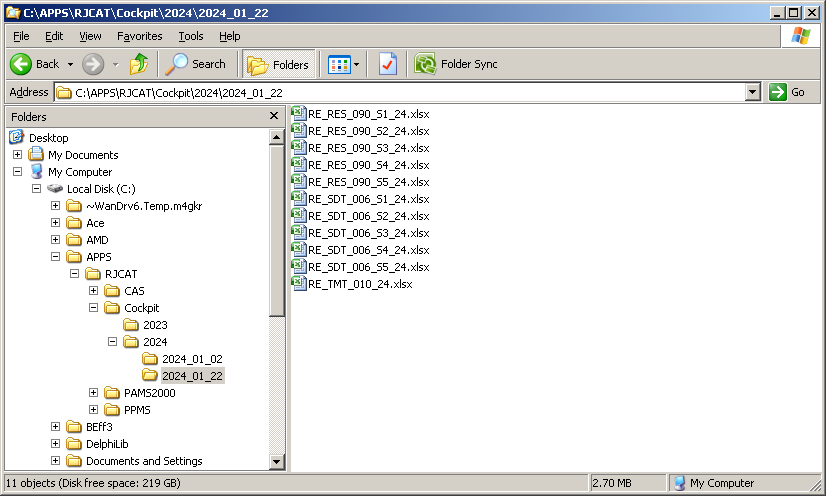 You may store the files anywhere in your PC.But I will recommend somewhere that is easily located. e.g. C:\APPS\RJCAT\PAMS2000\Cockpit\2024Convert Cockpit Data – SDT006Objective	:	Load Pupil basic infoMenu Access	:	System Admin Menu – Convert Cockpit Data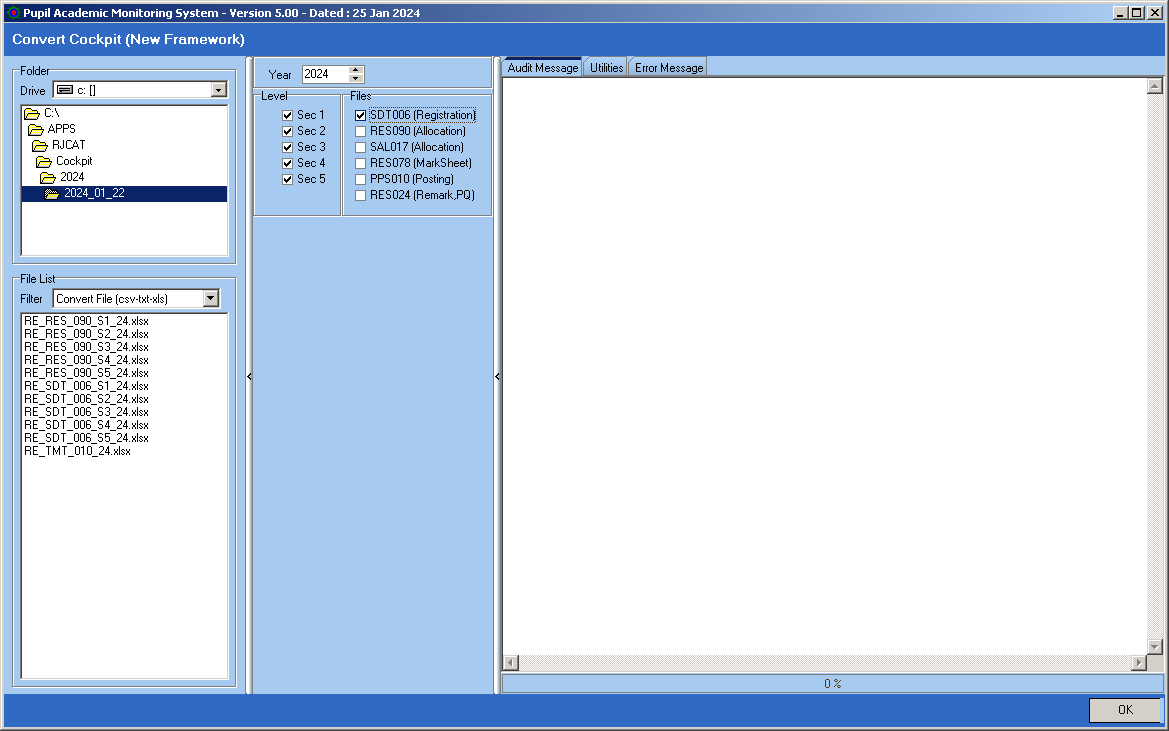 StepsSelect the folder where you save the Cockpit FilesSelect the LevelsTick SDT006Click OK ButtonConvert Cockpit Data – PPS010Objective	:	Load Primary School Info and PSLE Results (For Sec 1 Only)Menu Access	:	System Admin Menu – Convert Cockpit Data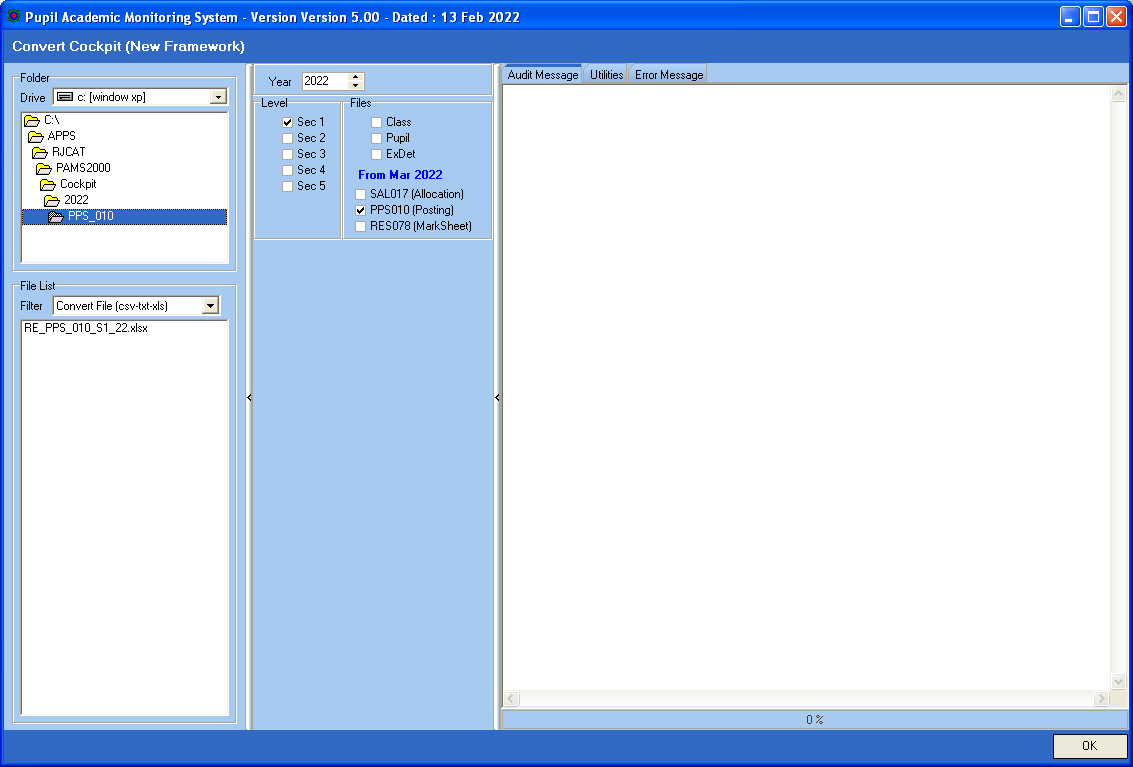 StepsSelect the folder where you save the Cockpit PPS010 FilesSelect Sec 1Tick PPS010Click OK Button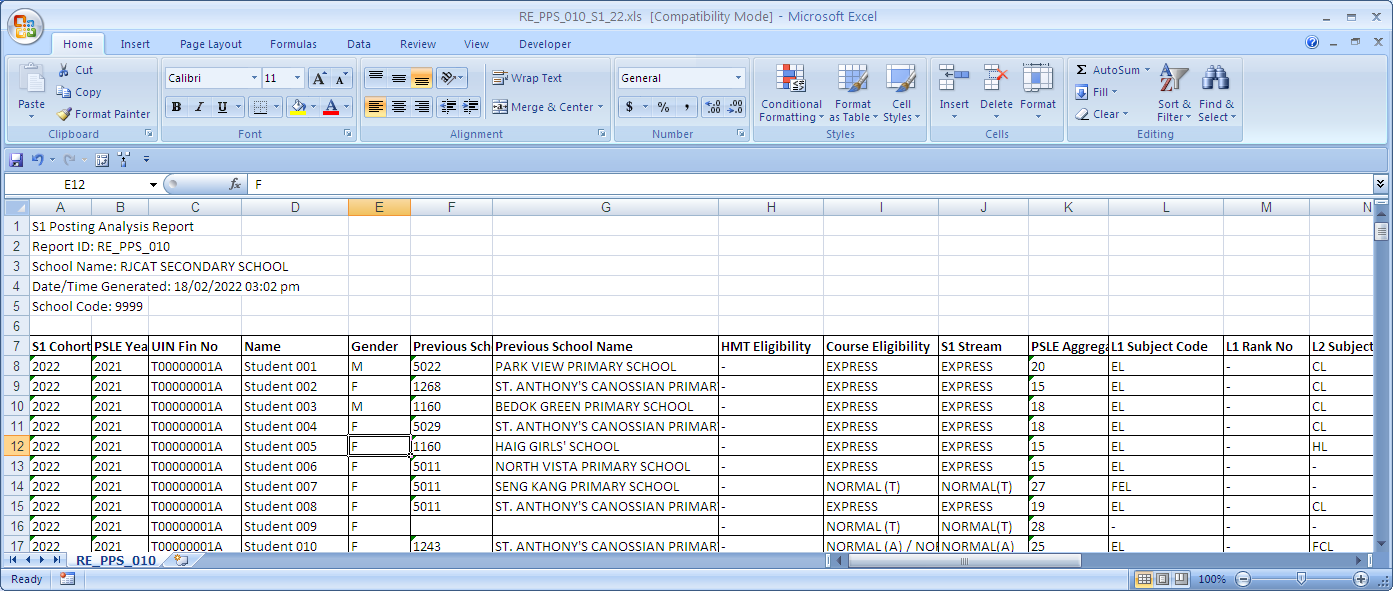 Convert Cockpit Data – SAL017Objective	:	Load Pupil basic infoMenu Access	:	System Admin Menu – Convert Cockpit Data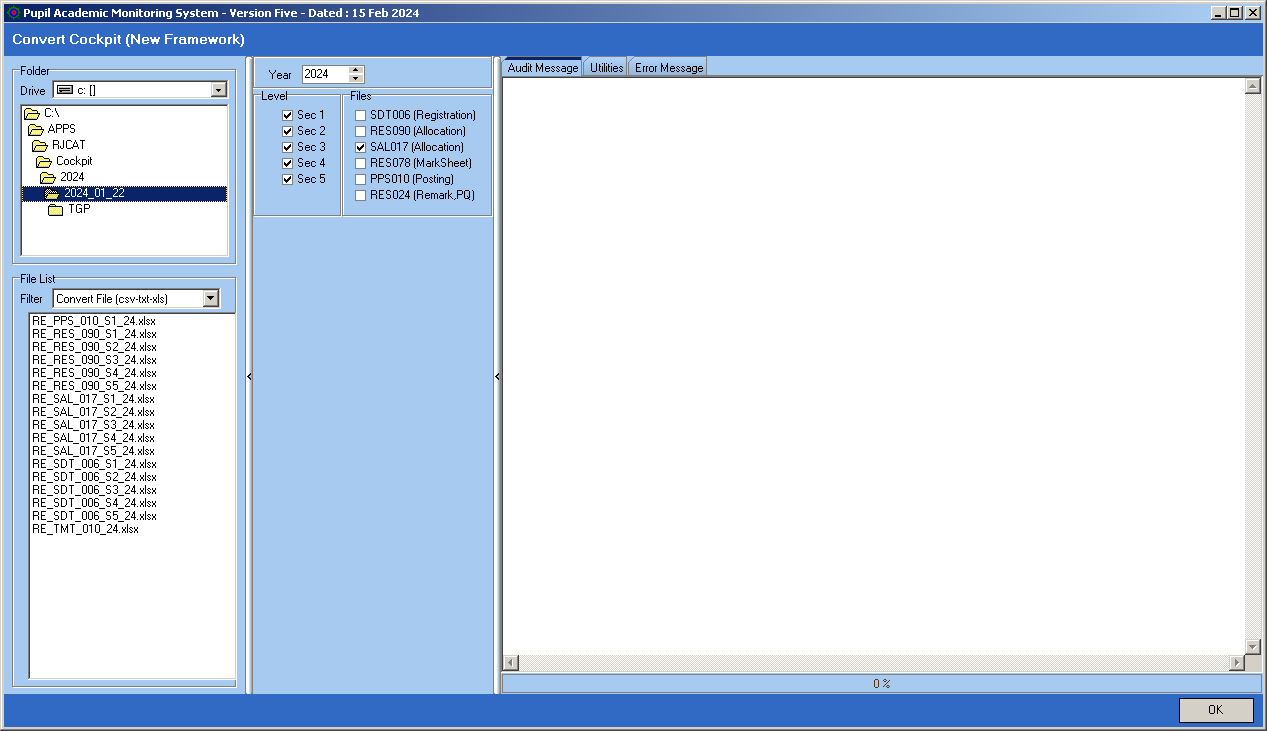 StepsSelect the folder where you save the Cockpit FilesSelect the LevelsTick SAL017Click OK ButtonNote: You either convert SAL017 or RES090 (RES090 includes Teaching Groups) Convert Cockpit Data – RES090Objective	:	Load Pupil Subject OfferedMenu Access	:	System Admin Menu – Convert Cockpit Data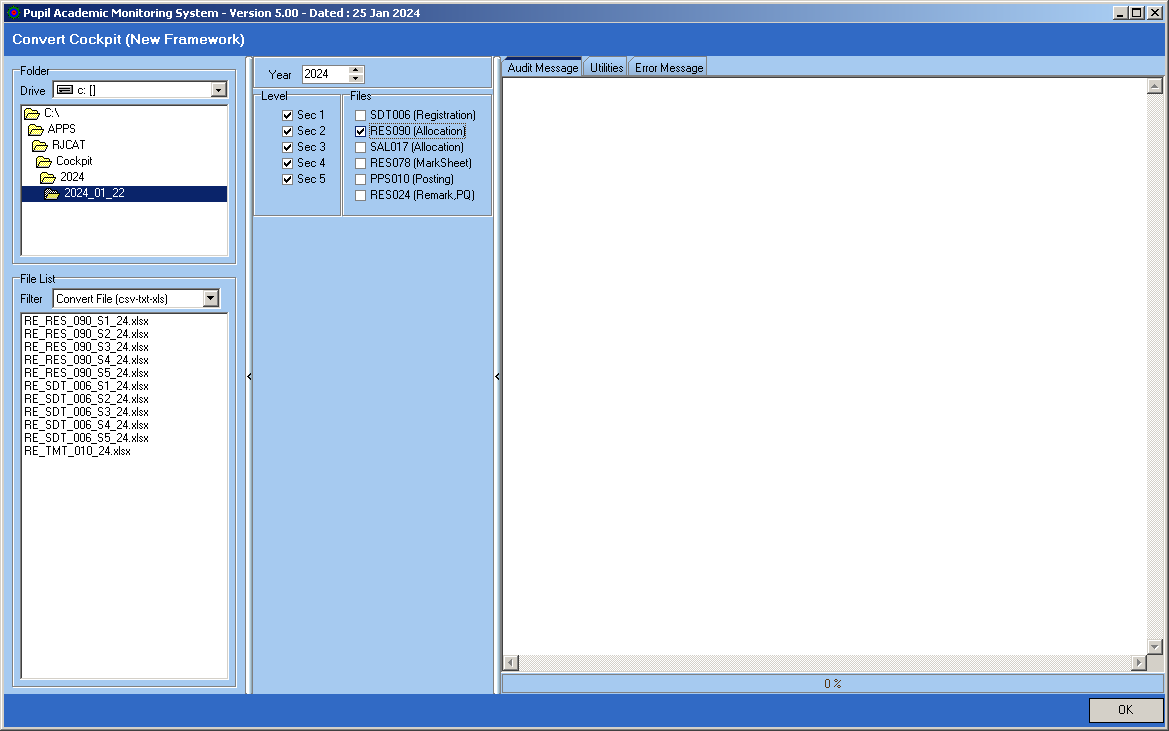 StepsSelect the folder where you save the Cockpit FilesSelect the LevelsTick RES090Click OK ButtonNote: You either convert SAL017 or RES090 (RES090 includes Teaching Groups) Load Subject Teaching GroupObjective	:	To Load Subject Teaching Group Assign in CockpitMenu Access	:	System Admin Menu – Load Teaching Group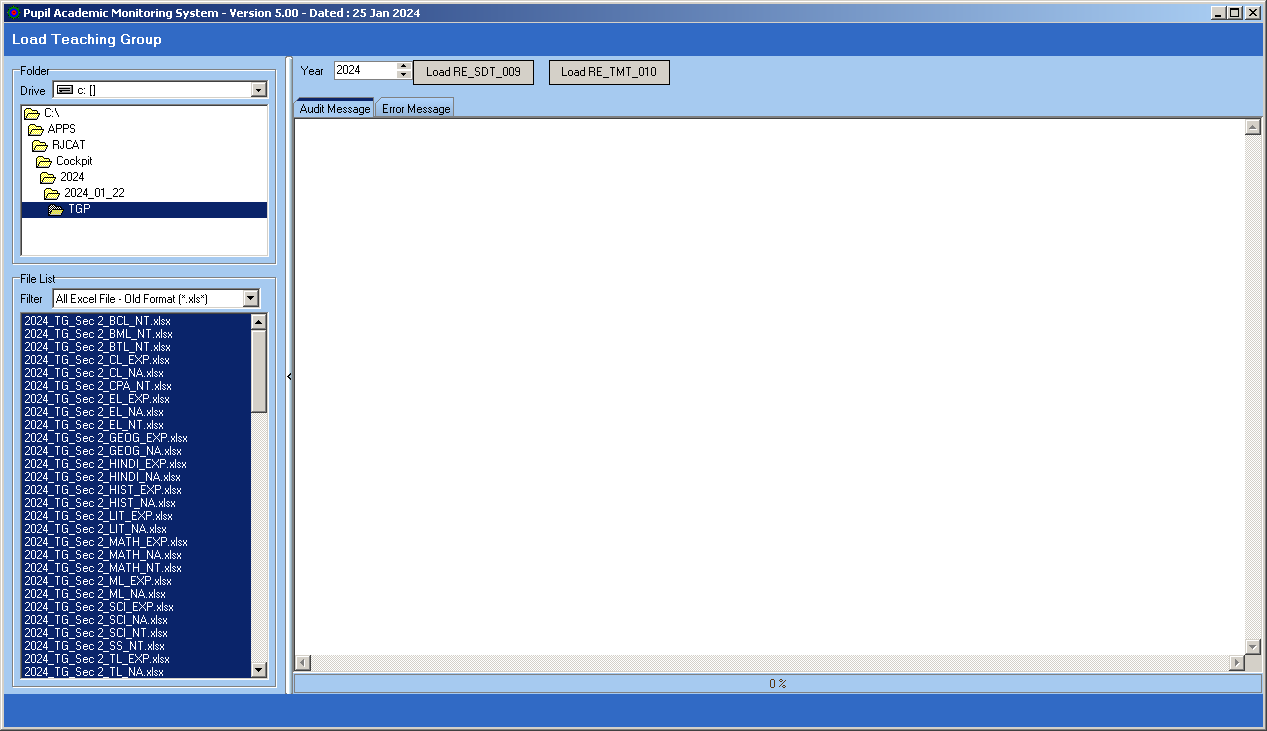 StepsSelect the folder where you save the Cockpit FilesSelect the Files (Use Shift+Click)Click Load RE_SDT_009 ButtonManage Teaching GroupMost of the SBB and Teaching group are handled by the LOAD function. However, if you need to change manually, you may do so here.Menu Access: System Admin Menu || Manage SBB & Teaching Group 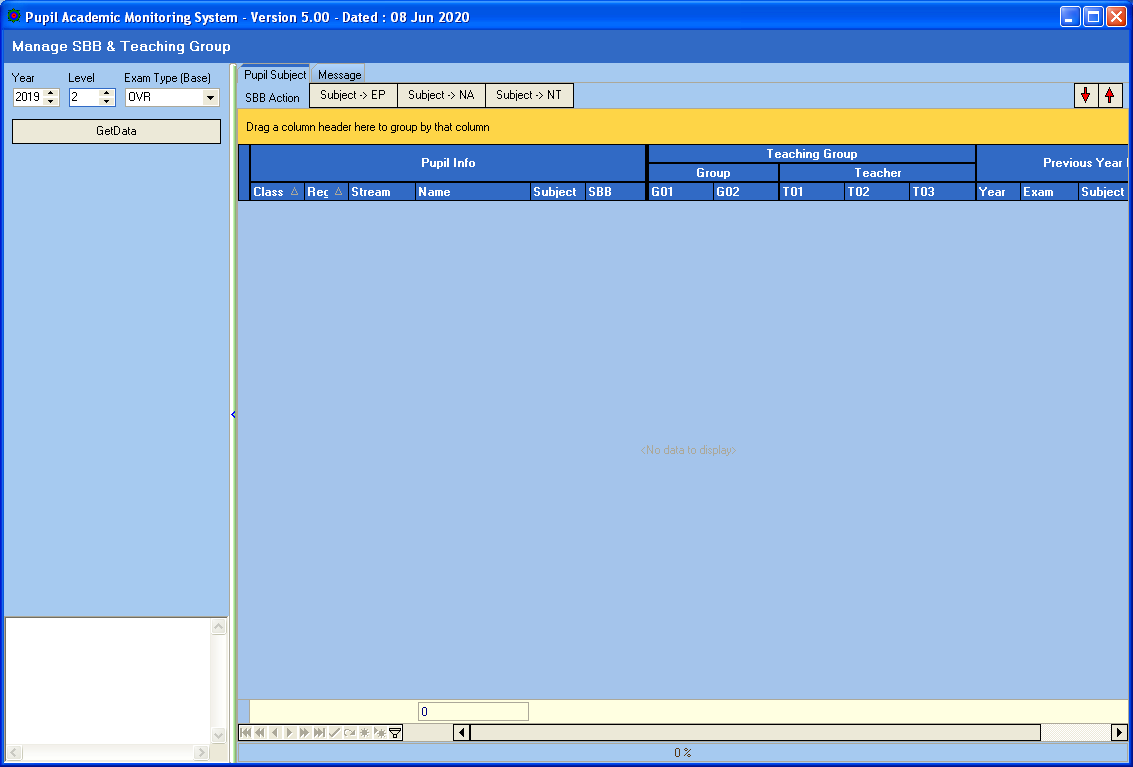 StepsSelect YearSelect Level Select Exam Type (Previous Year Results)Click Get Data buttonFeaturesThe grid on the right panel has features like Sorting, Filtering and Pivoting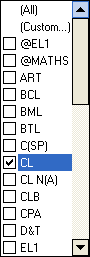 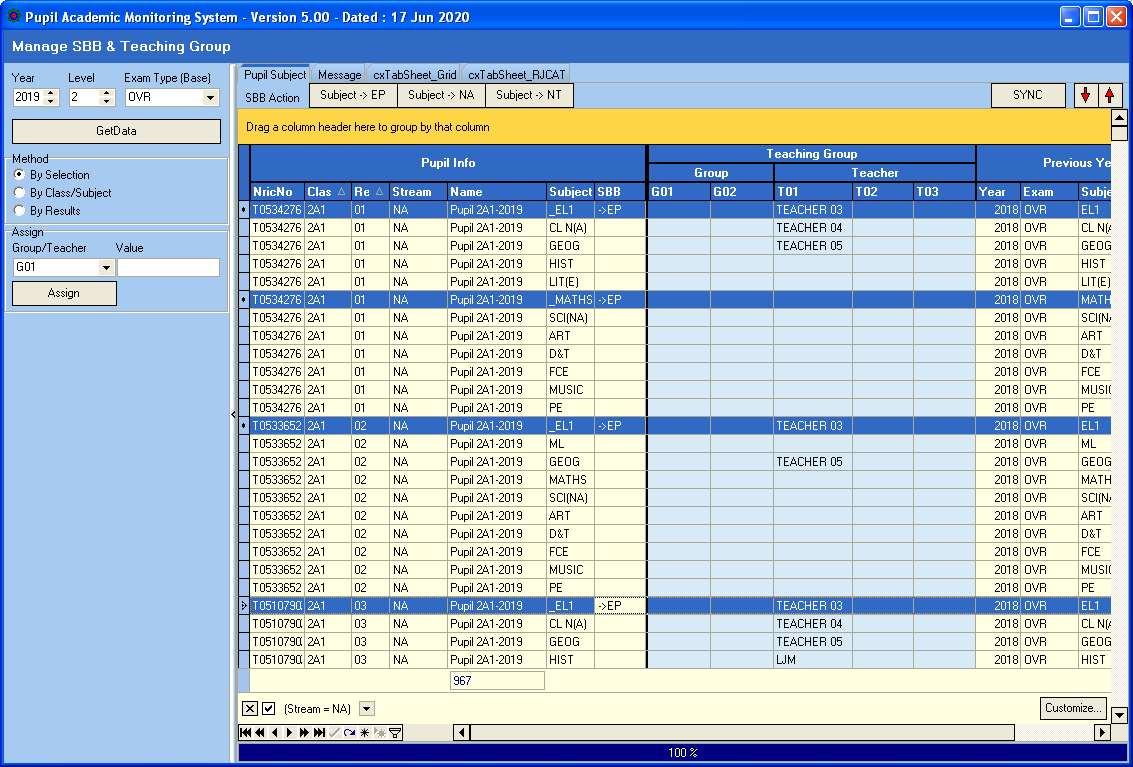 Updating SBB SubjectStepsClick Student (CTRL+Click)Click SBB Action Button (e.g. Subject->EP)Update Teaching Group/ TeachersMost of the teaching group will be assigned during the “Load SBB & Teaching Group”. However, if you need to change any record manually, you can do it here.By Selection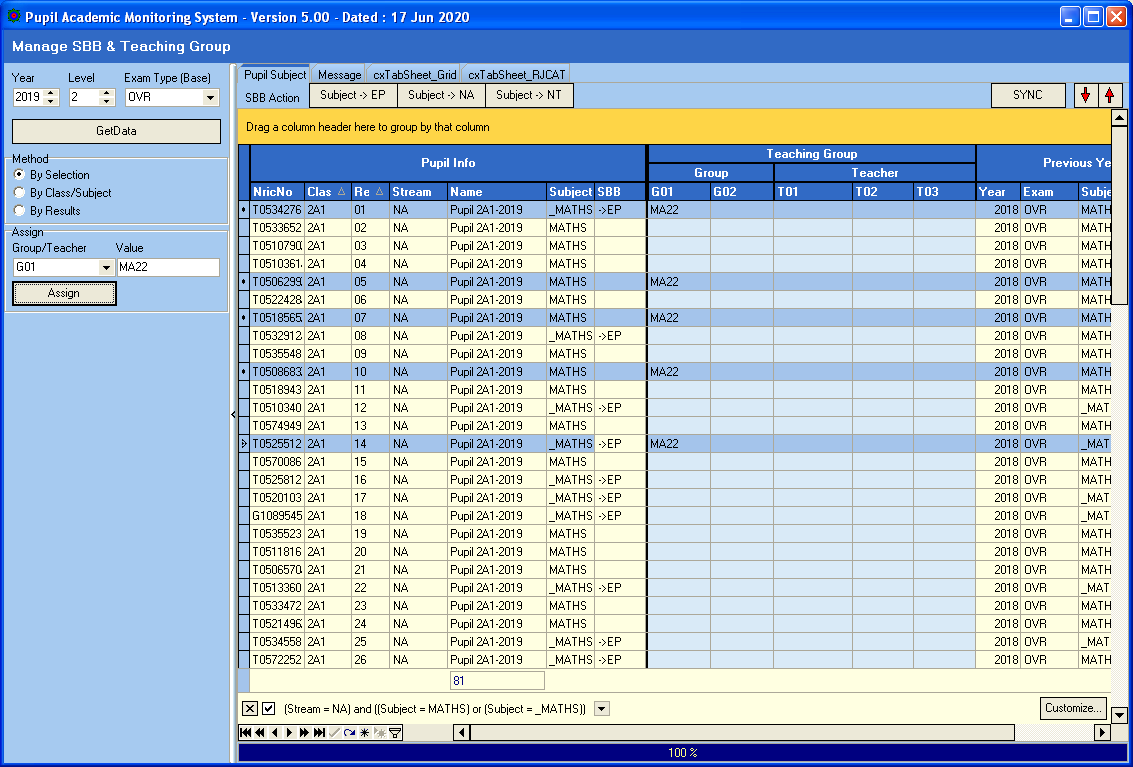 StepsClick Method – By SelectionSelect Assign Group/Teacher (G01, G02, T01, T02 or T03)Enter the ValueSelect Students (Use CTRL+Click)Click Assign ButtonBy Class/Subject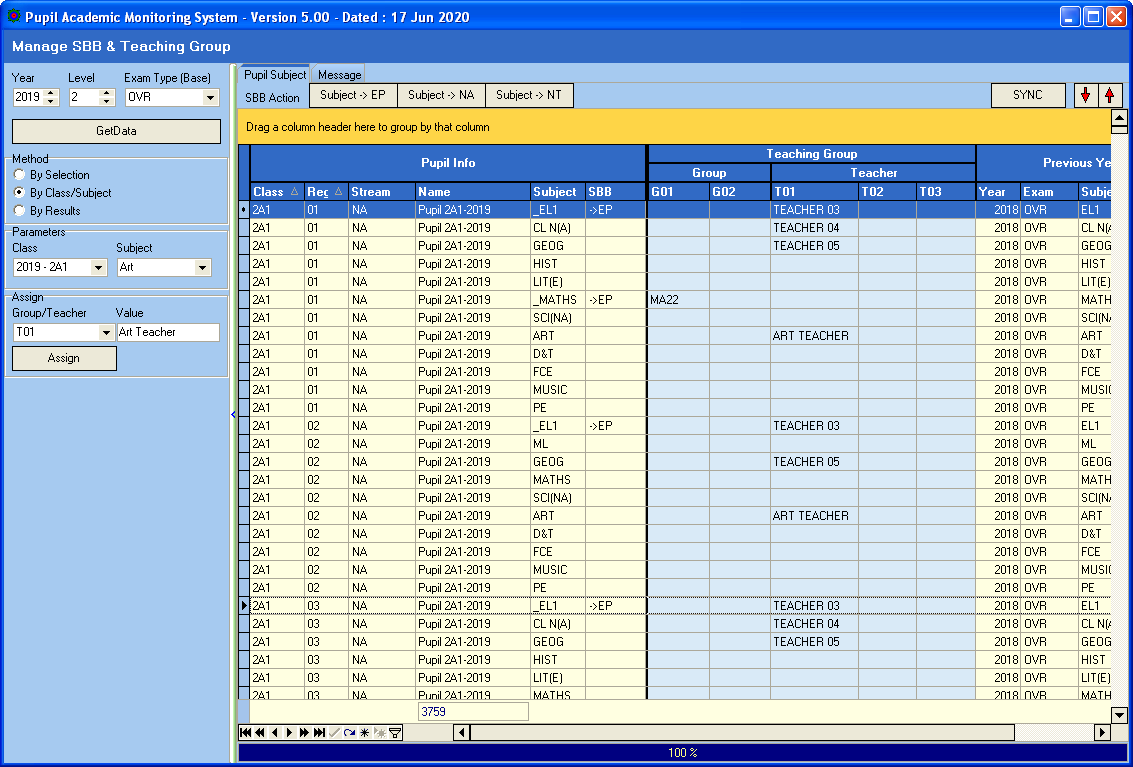 StepsClick Method – By Class/Subject Select Class and SubjectSelect Assign Group/Teacher  (G01, G02, T01, T02 or T03)Enter the Value (e.g. Art Teacher)Click Assign ButtonBy Results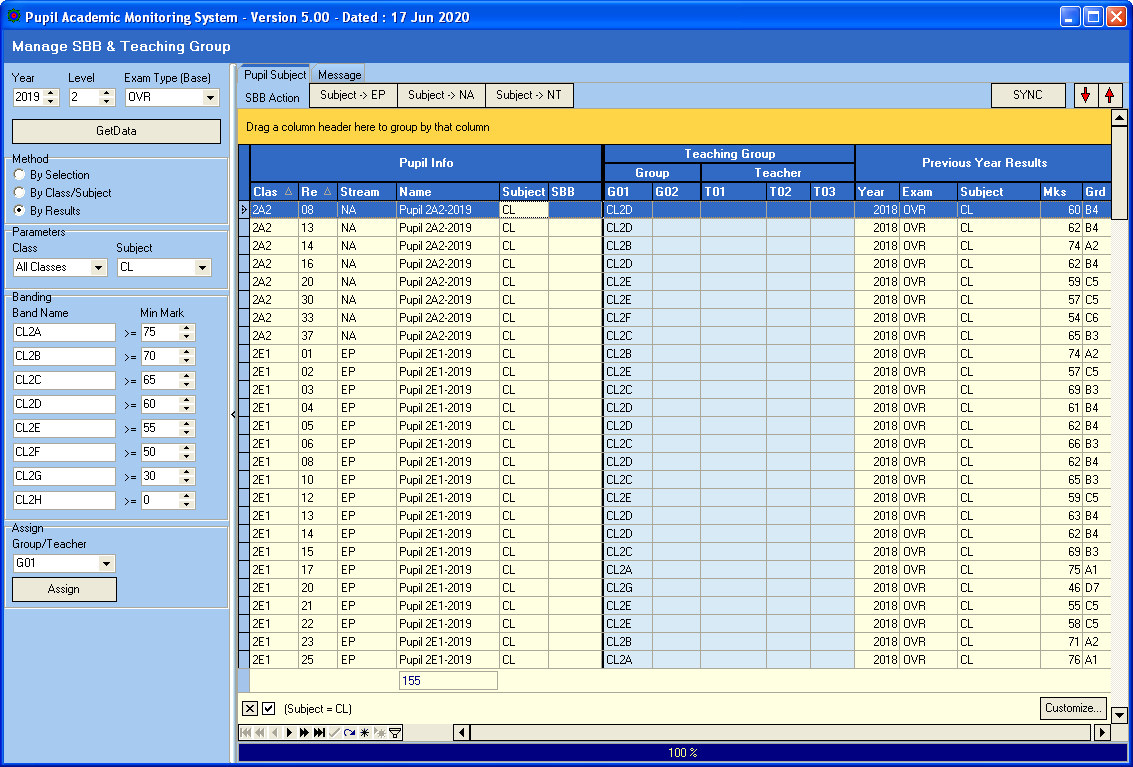 StepsClick Method – By Results Select Class and SubjectAssign Band NamesSelect Assign Group/Teacher  (G01, G02, T01, T02 or T03)Enter the ValueClick Assign ButtonOnce you have finished Assigning Teachers, you will need to click SYNC to Update to Class-Subject Teachers. This will take quite a while.Review Summary You can GROUP, FILTERED and SORT to review the Allocation summary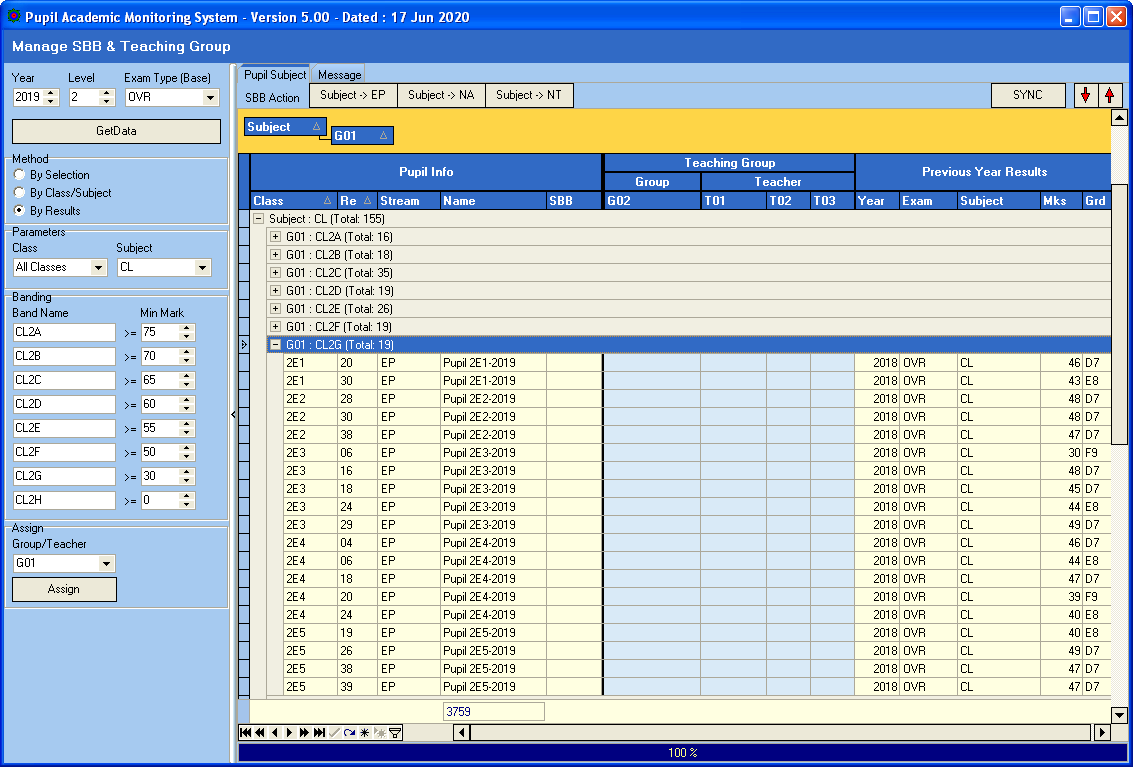 Manage Pupil GroupYou may assign Groups (Up to 3 Groups) to Pupils regardless of Subjects offered to them. These Groups will remain with them throughout all the years. For example: DSA, Scholars etc.Menu Access: System Admin Menu || Manage Pupil Group 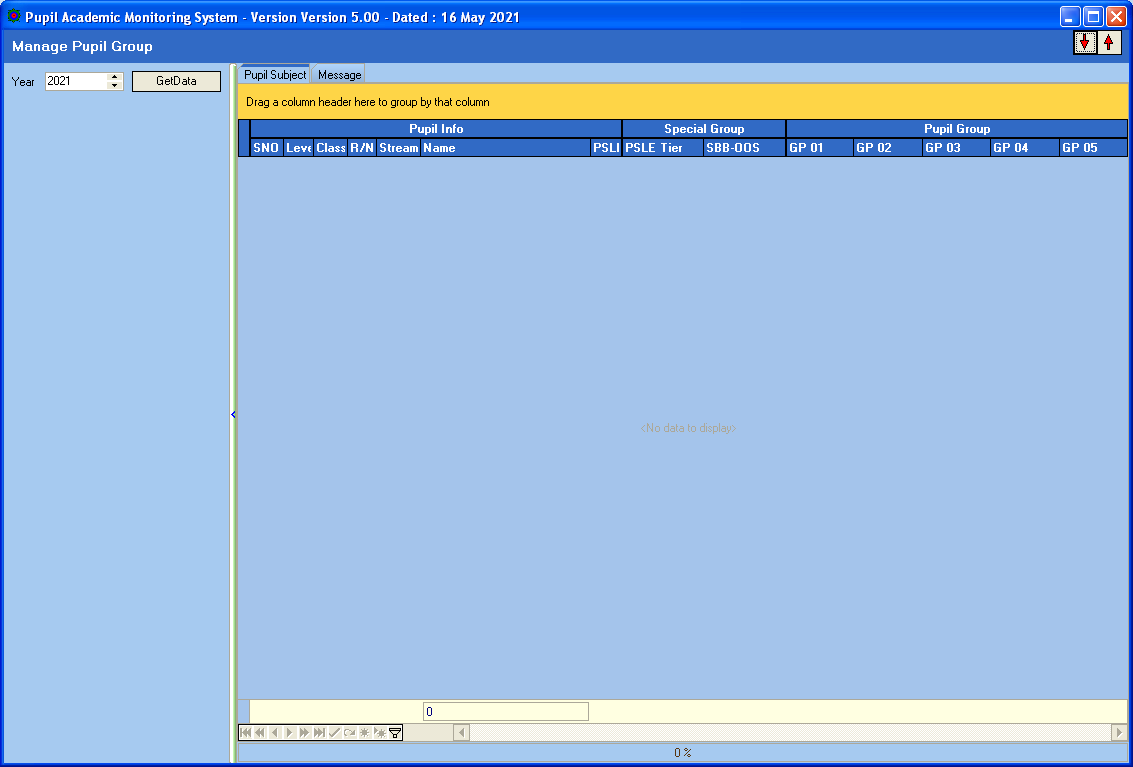 StepsSelect YearClick Get Data buttonAssigning PSLE Tier Now you can assign Pupils to PSLE Tiers Group according to their PSLE T/Scores or AL Scores. PAMS can analyze based on this Group. For example, Top PSLE Tier students who have not performed well.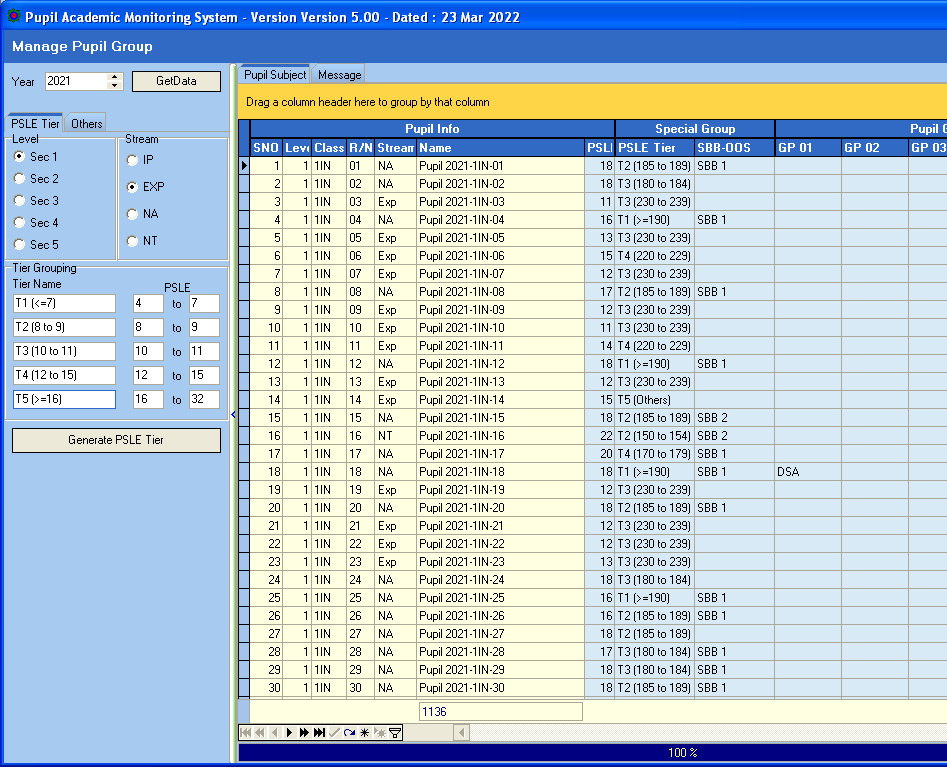 StepsSelect StreamEnter the Tier Name and PSLE ValueClick Generate PSLE TierAssigning SBB/OOS CountNow you can assign Pupils SBB/OOS group based on the Number of SBB or OOS Subjects Offered. PAMS can analyze based on this Group. For example, students with 2 OOS who have not performed well.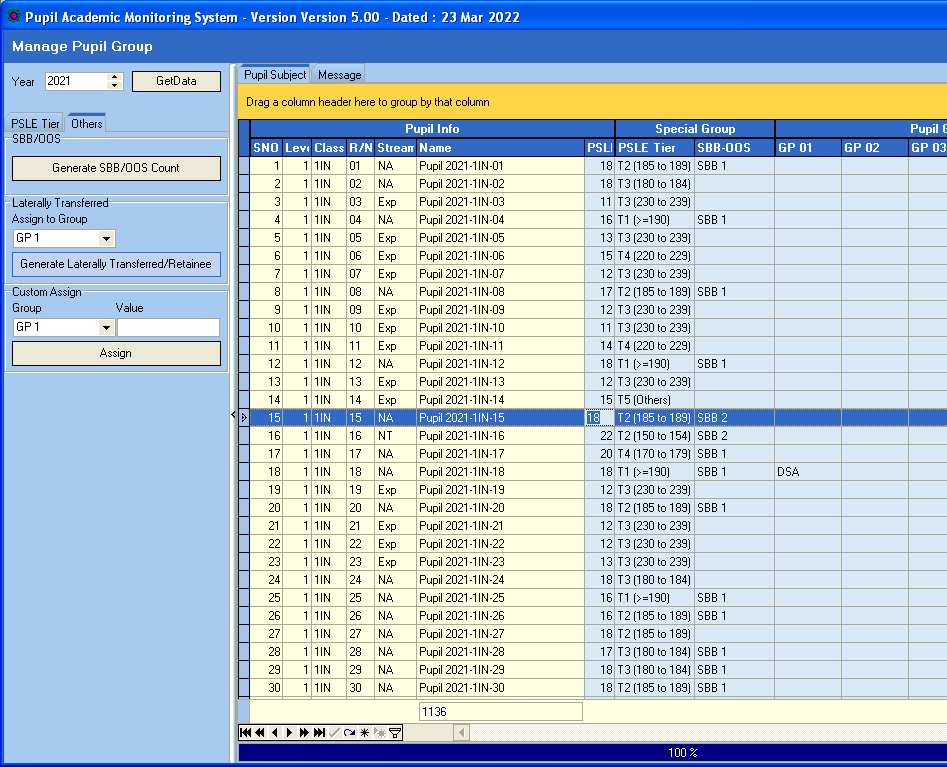 StepsClick Generate SBB/OOS CountAssigning Laterally TransferredNow you can assign Pupils who are Laterally Transferred and Analyze them.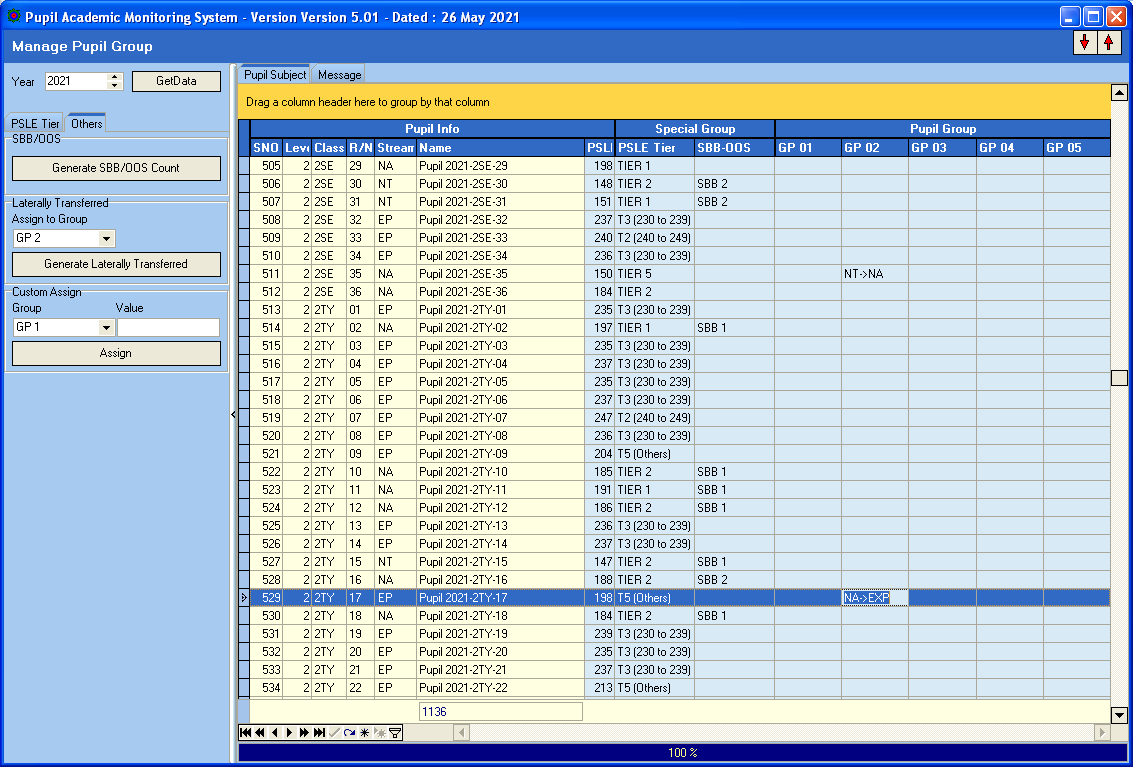 StepsSelect Group No to Assign toClick Generate Laterally TransferredAssigning GroupIn Addition, you can assign Pupils to Various Group (Up to 5 Groups) which you can analyze later.For example: Learning Ability Group, DSA, Scholars etc.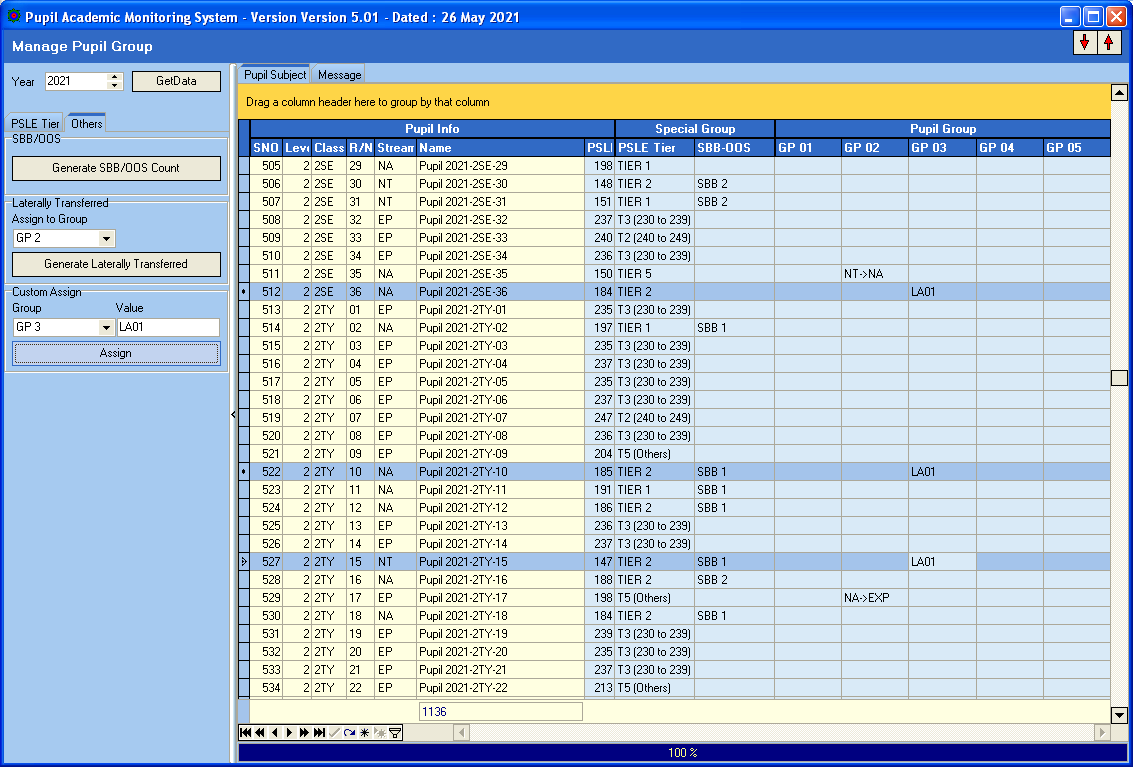 StepsSelect Assign Group (G01, G02, G03, G04 or Gp5)Enter the ValueSelect Students (Use CTRL+Click)Click Assign ButtonLoad Subject Teachers’ NameObjective	:	To Load Subject Teachers’ NameMenu Access	:	System Admin Menu – Load Teaching Group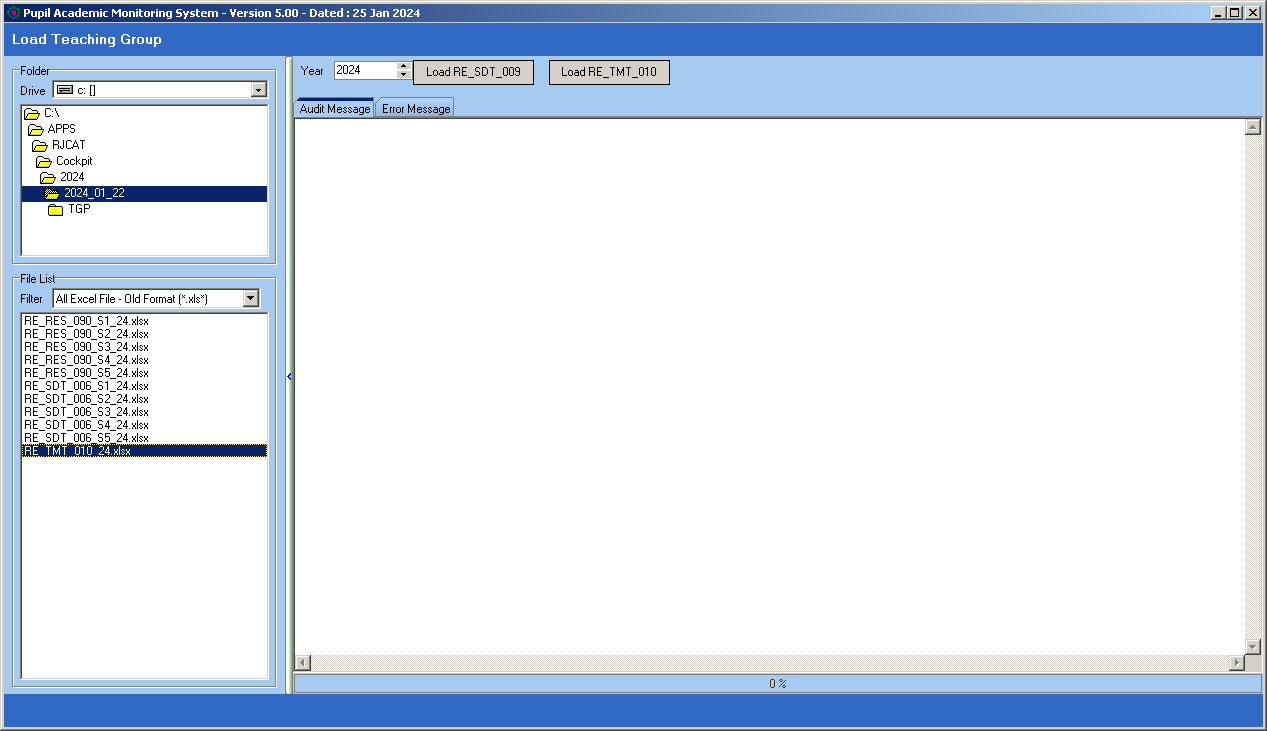 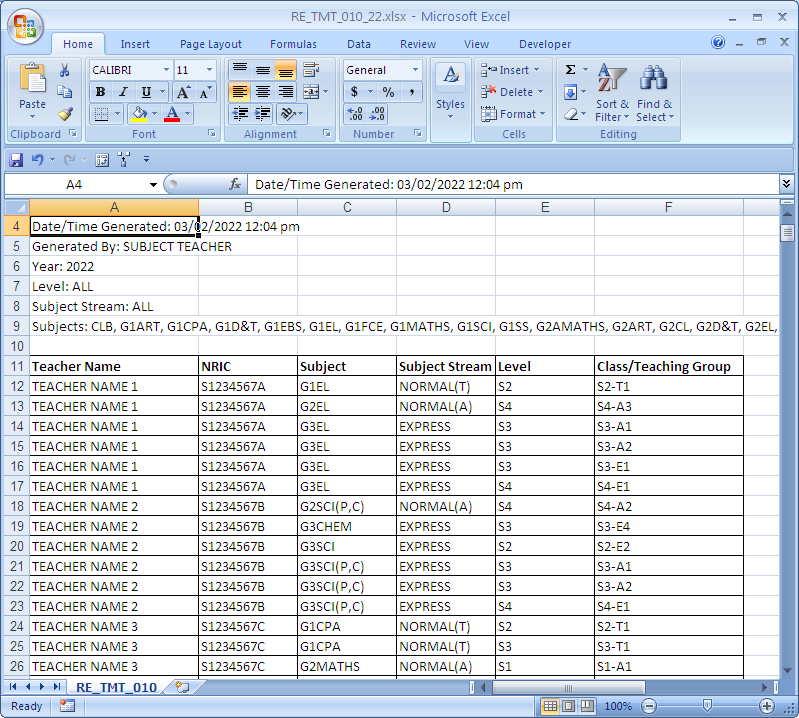 StepsSelect the folder where you save the Cockpit FilesSelect the FileClick Load RE_TMT_010 ButtonCheck and Verify Subject CombinationObjective	:	To check and verify that the Subjects are allocated correctlyMenu Access	:	Main Menu – View Results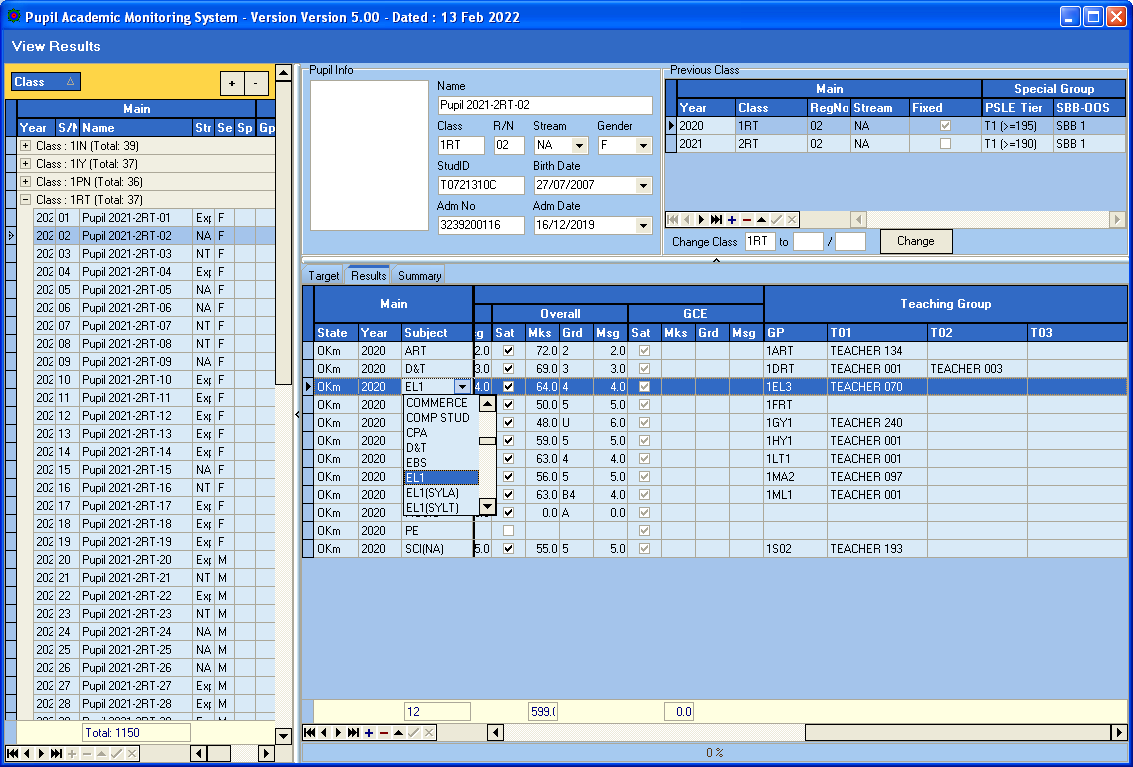 You may also PRINT the Subject Allocation List to check and verify. PRINT REPORT - PUPIL - Subject Allocation List.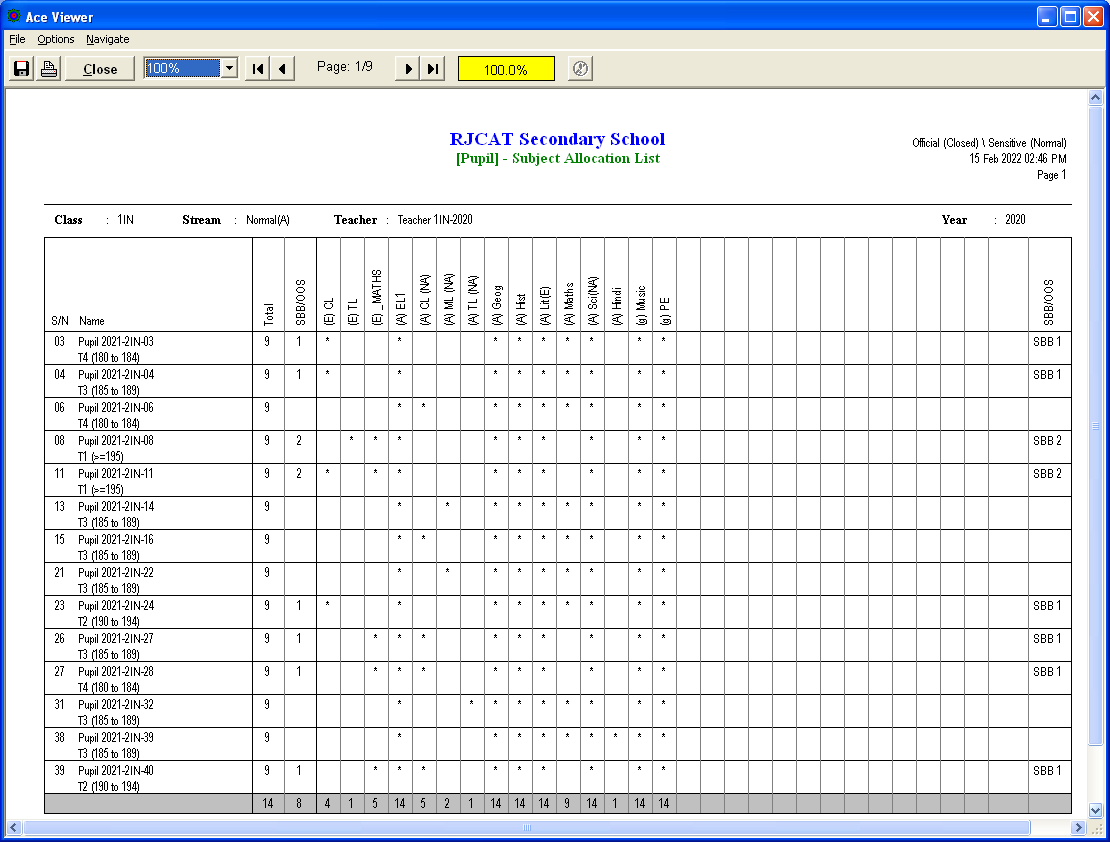 Check and Verify Subject InfoObjective	:	To check and verify that the Subject Info is correct (Cat, Grading Scheme, SBB Conversion)Menu Access	:	System Admin Menu – Subject Grading Scheme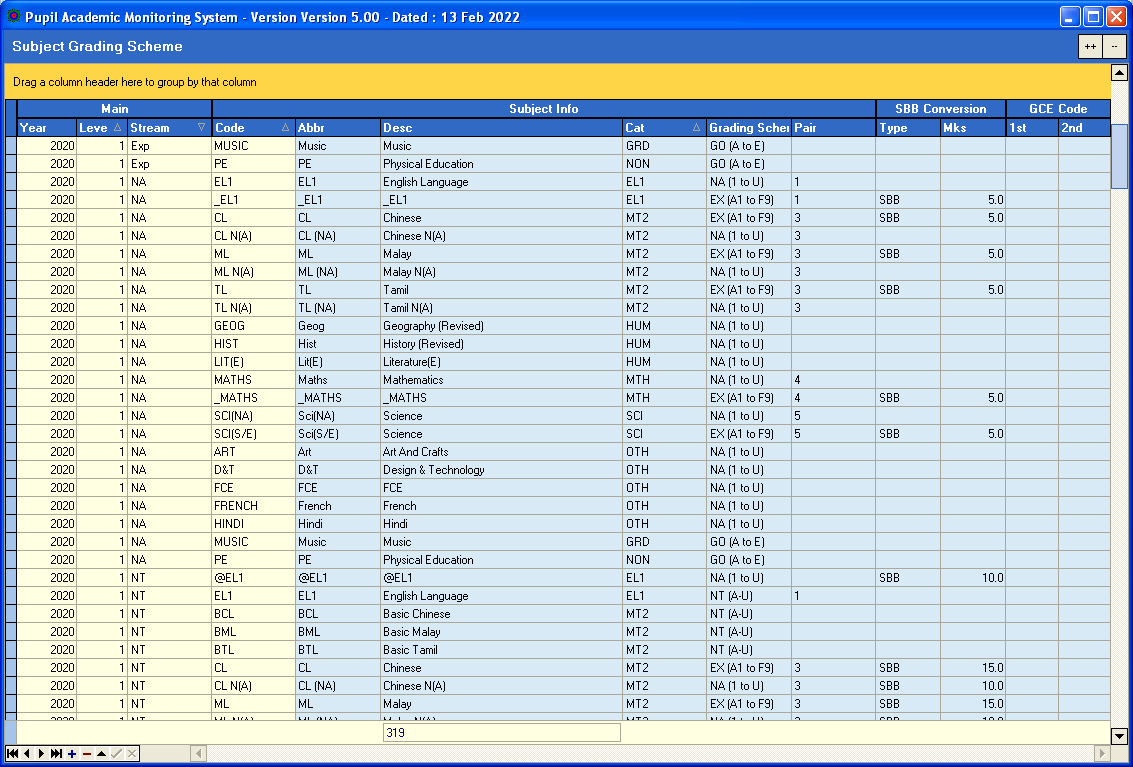 NotesScroll through the Subject List and ensure all Subjects have the correct grading SchemeFor Subjects that are not required to be analyzed, you can set the CAT to “NON”For SBB/OOS, Pair the Subject so that only one of them can be considered if students take both Subjects. For example, Maths (NA) and Math (Exp) are paired as 4. You may use any numeric integer for the pairing.For Lower Sec SBB, ensure that the mark adjusts are set accordingly.For Upper Sec OOS, the mark adjustment will be preset in PAMS based on the Conversion Table.Grading SchemeEX (A1-F9)	-	For ExpressNA (1 to 6)	-	For Normal (A) – No more Grade UNT (A to E)	-	For Normal (T) – No more Grade UIP (A+ to F)	-	For IPGO (A-D)	-	For Grade only Subject with A to D GO (MPU)	-	For CLB, MLB, TLBGO (DMP)	-	For SS N(T), GCE OralCommon (P1-P9)	-	Common Curriculum SubjectsSec 1 Common Curriculum Subjects (ART, D&T and FCE)Common (P1 to F9)	-	Cockpit use P/F. But it is better to differentiate how well a student pass or how bad a student fails. Print Trend ReportYou may print the trend reports to decide the Expected and Min MSG for target setting. It is recommended to use your internal Exam to set the Expected and Min MSG instead of PRISM which is the National Exam. 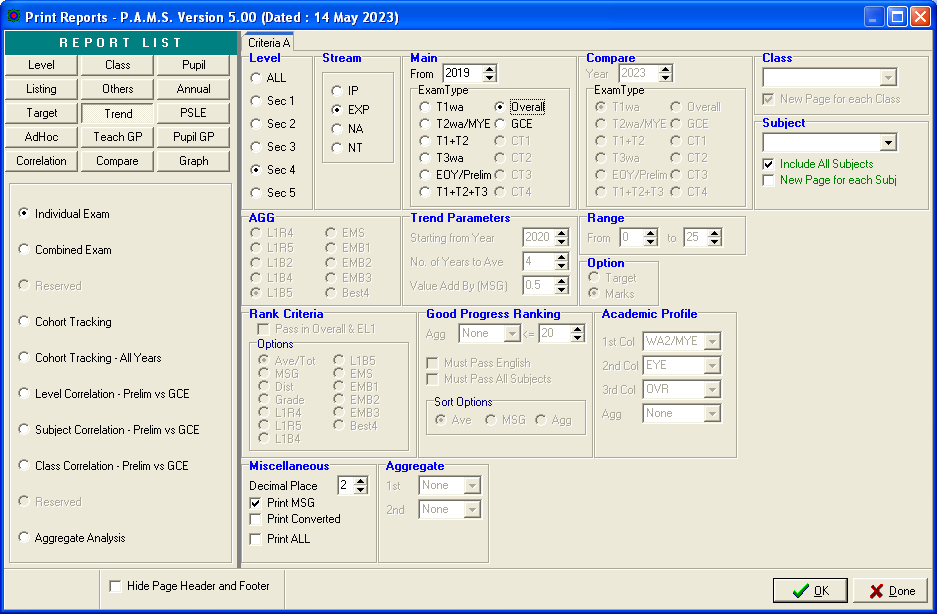 3-Year Trend Overall Results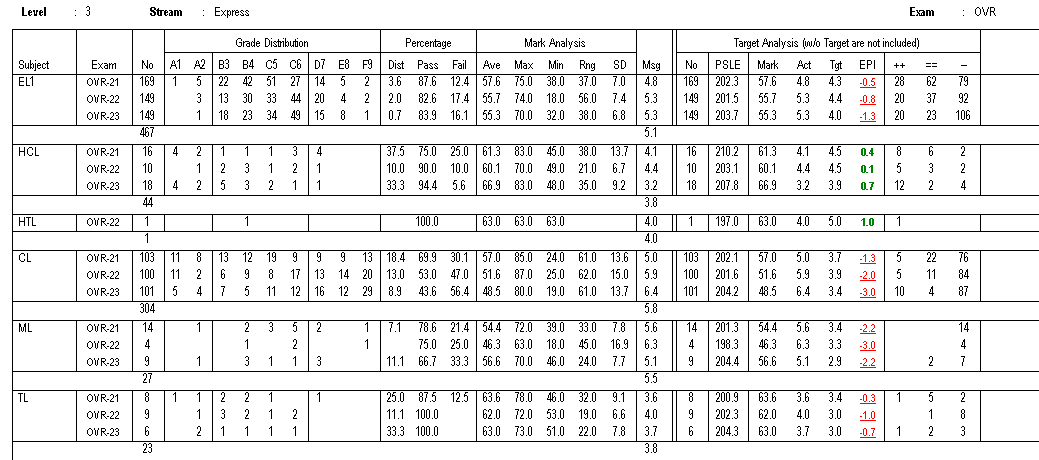 3-Year Trend Aggregate (L1B5)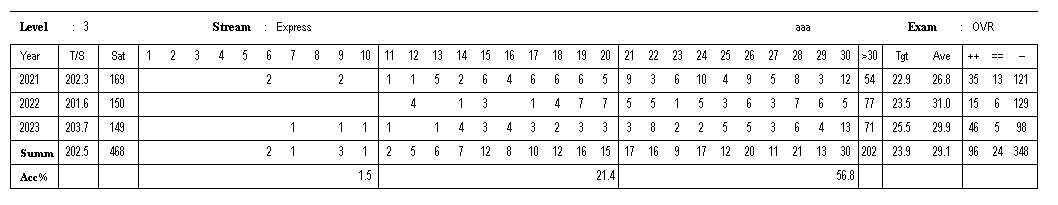 Target AGG = You decide after looking at the trend for the last 3 yearsSetup Aggregate Target (AL)Objective	:	To Setup Target for Sec 1 using AL ScoresMenu Access	:	Main Menu – Setup Aggregate Target (AL)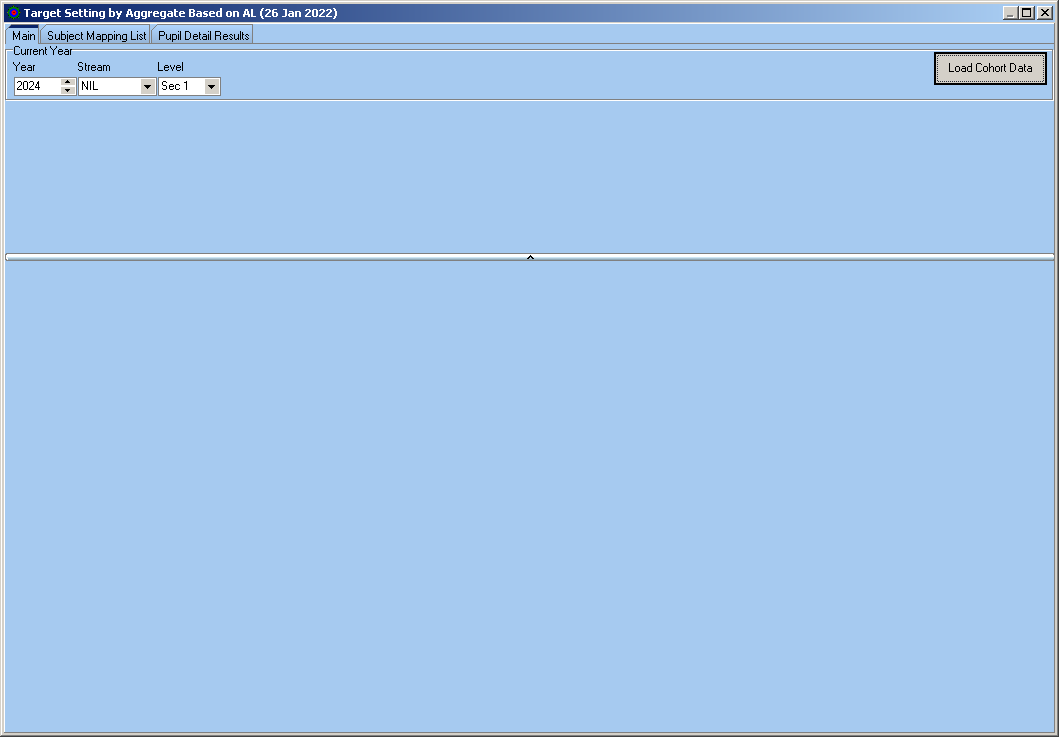  StepsSelect YearSelect Stream (NIL)Select LevelClick Load Cohort Data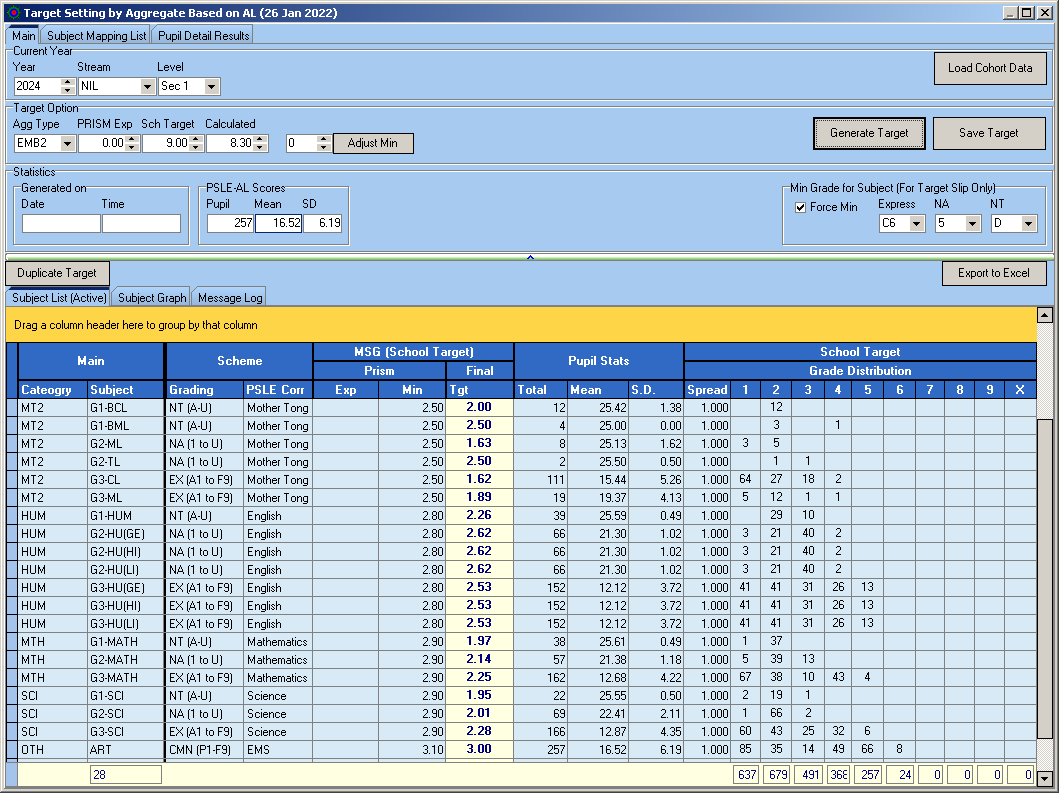 Steps
Target OptionSelect Agg Type (Recommend EMB2)Enter PRISM Exp for reference. For Lower Sec, the “PRISM” Exp will the Previous Year ResultsEnter Sch Target. This is the Start MSG for each Subject. You may use Last Year MSG or Subject Trend for the last 3 to 5 Years. You may print this Report from TREND.Click Generate TargetIf the Aggregate Target is not you want, Adjust the MIN for each SubjectRepeat Step 1 and 2 until you get the Target you need Click Save TargetNote:The final target may be “Far” from the PRISM Min as the AL Grades are very close and discreet. For 2024 Sec 1 (Stream=NIL), the focus is on Subject MSG rather than the AGG.Target Setting by Aggregate (Using Previous Year Results)Menu Access: Main Menu || Setup Aggregate Target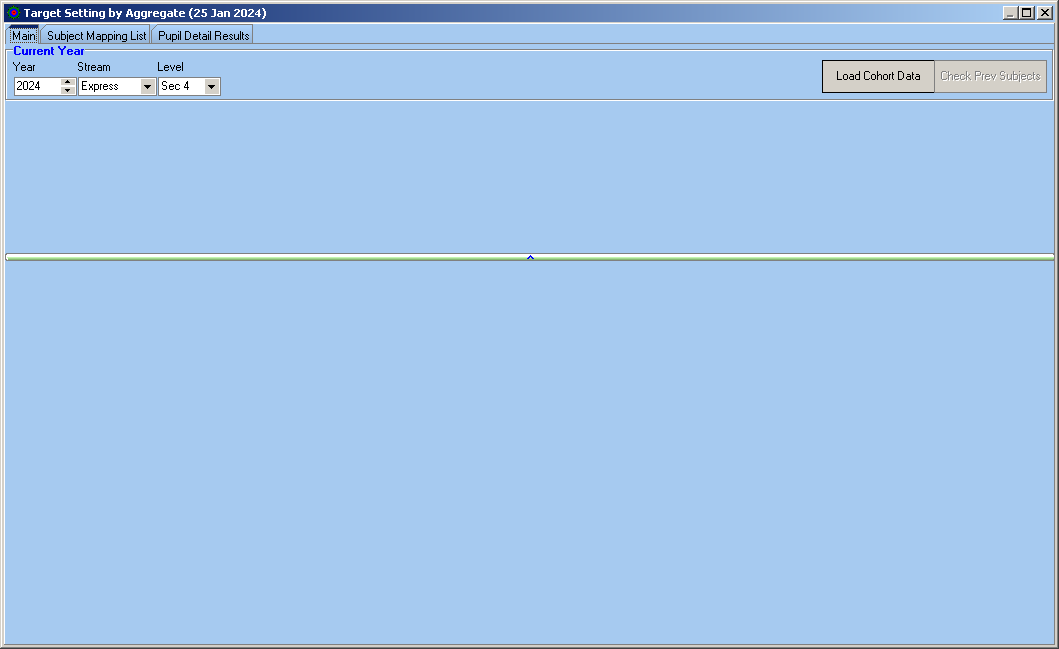 StepEnter Current Year Parameters (Year, Stream, Level)Click Load Base Data ButtonCheck Prev SubjectsSince the Target Setting is based on previous year results, we need to ensure that every student has a corresponding previous year results for each of the subject. This is especially crucial for Sec 3 Students (Sec 2 Subject Codes are different from Sec 3 Subject Codes) and students who are lateral transferred. For example: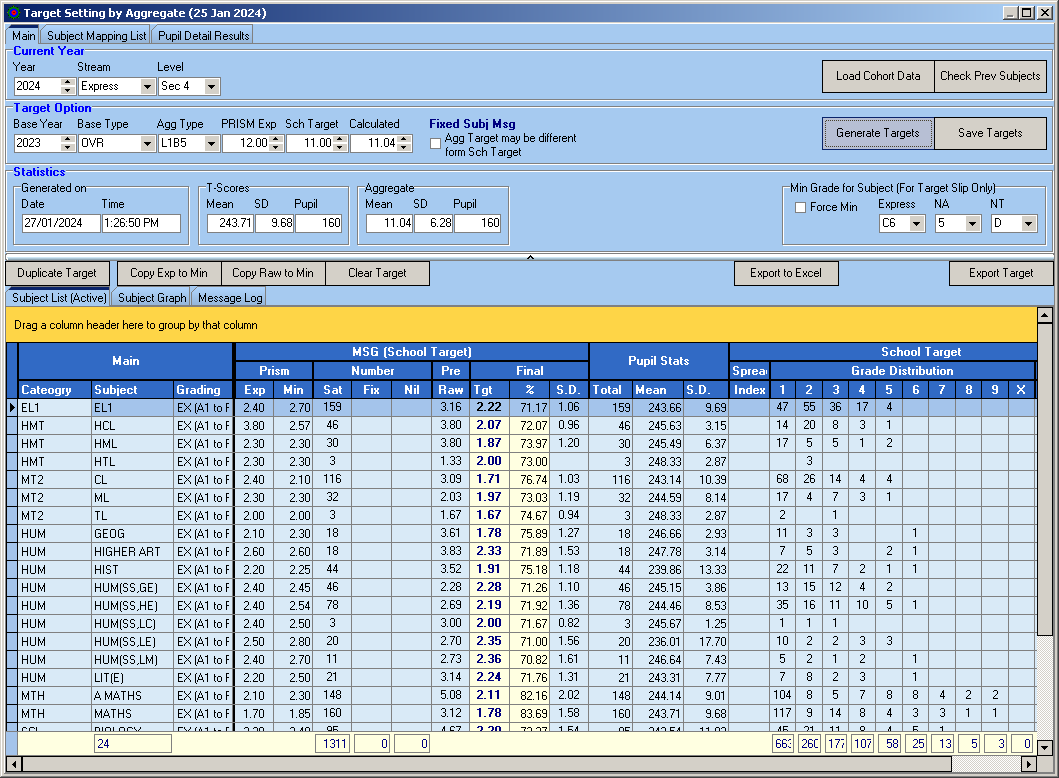 Here are some of the acceptable cases where Previous Results are not applicable:New Student	-	System will assign average marksVR Grade	-	System will assign average marks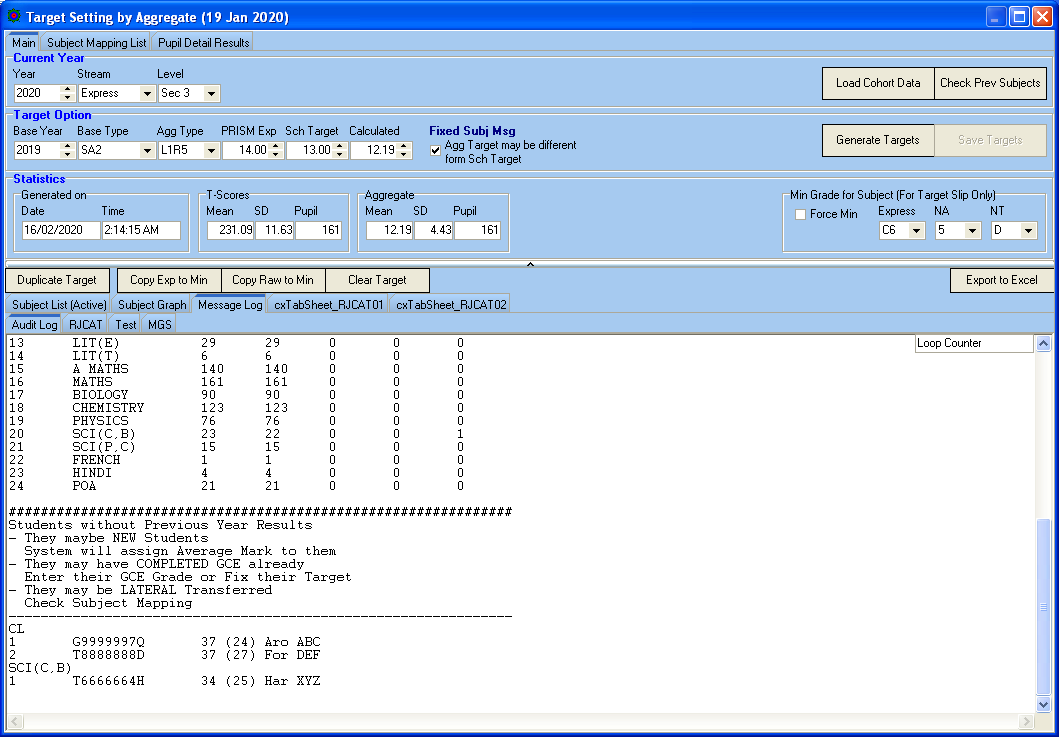 Subject MappingThe purpose of Subject Mapping is to link the Upper Sec subjects to the Lower Sec subject. For example, when the system search for previous year result for A MATHS, it should be looking for MATHS or MATHS NA 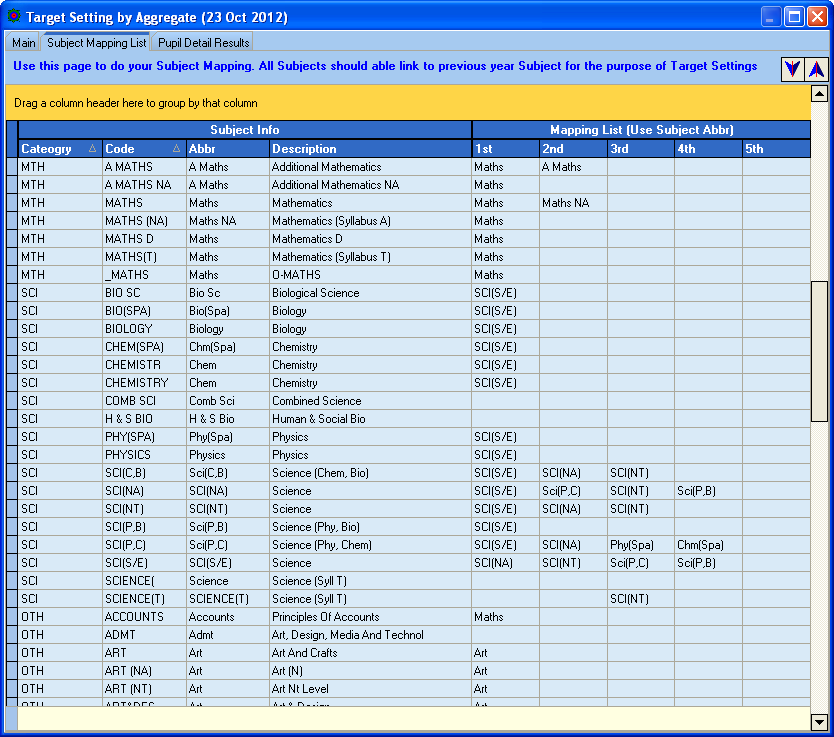 StepsEnter Corresponding Subjects under Mapping ListTo Save, select another recordTarget Option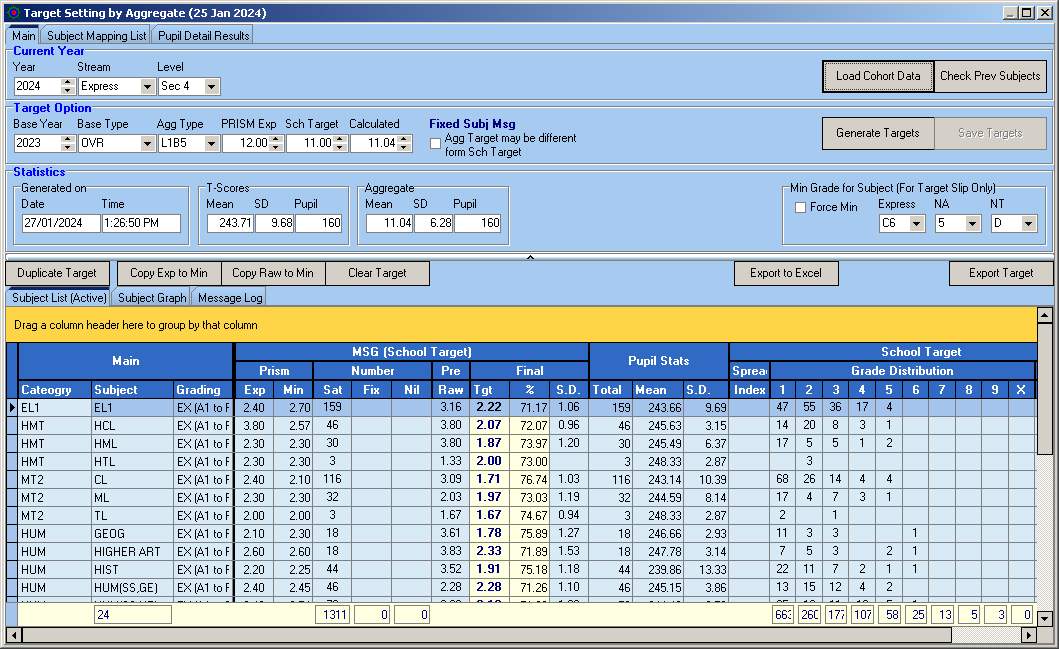 StepUnder Target OptionSelect Base YearSelect Base TypeSelect Agg TypeEnter PRISM Expected (for reference only)Enter School Target to AchieveUnder Subject List (Active)Enter PRISM Exp (for reference only)Enter PRISM Min (Capable of achieving)Click  Generate Targets  ButtonTarget GeneratedStepReview all the Targets.If OK, click Save Targets Button to save the targets to the student database.Setup Aggregate Target Based on T-ScoresMenu Access: Main Menu || Setup Aggregate – T/Scores 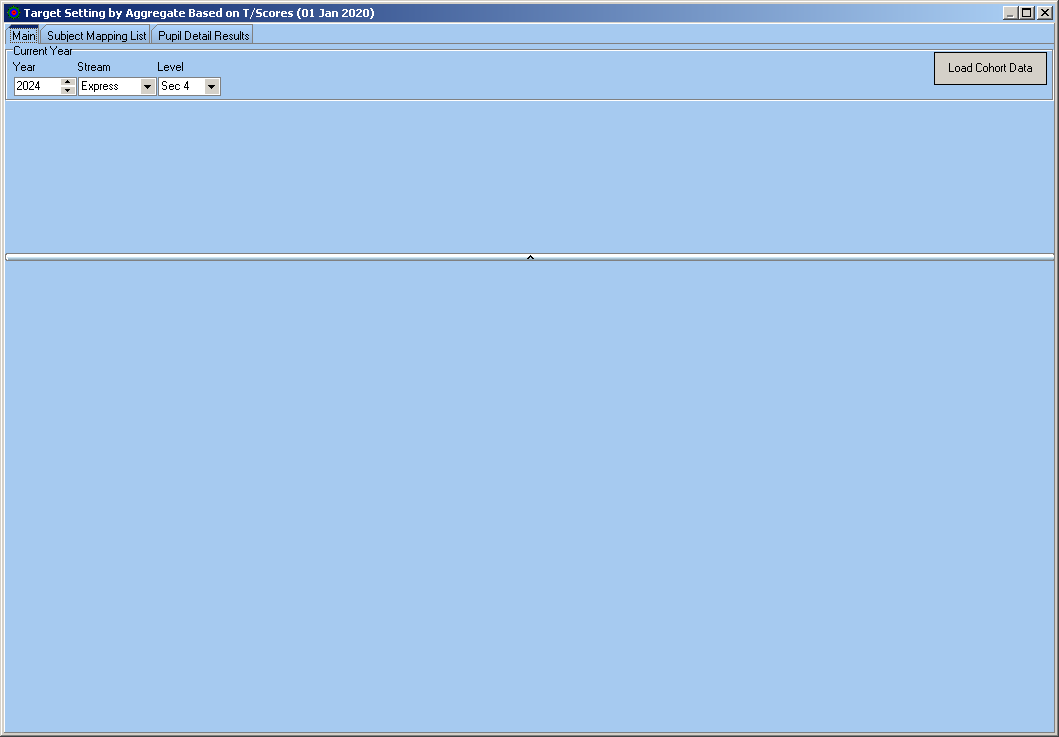 Enter TARGET OPTION Parameters:Agg TypePRISM Exp (for reference only)Sch Target (for reference only)Enter PRISM Exp and Min:Exp (for reference only)Min (Min MSG for each Subject)Enter Min Grade for Subject:Min Grade for each StreamTick “Force Min” if you Enter Spread for Target GradeInternal default is 0.05If you want More distinction (More spread out for Target Grades), increase the spread to more than 0.05 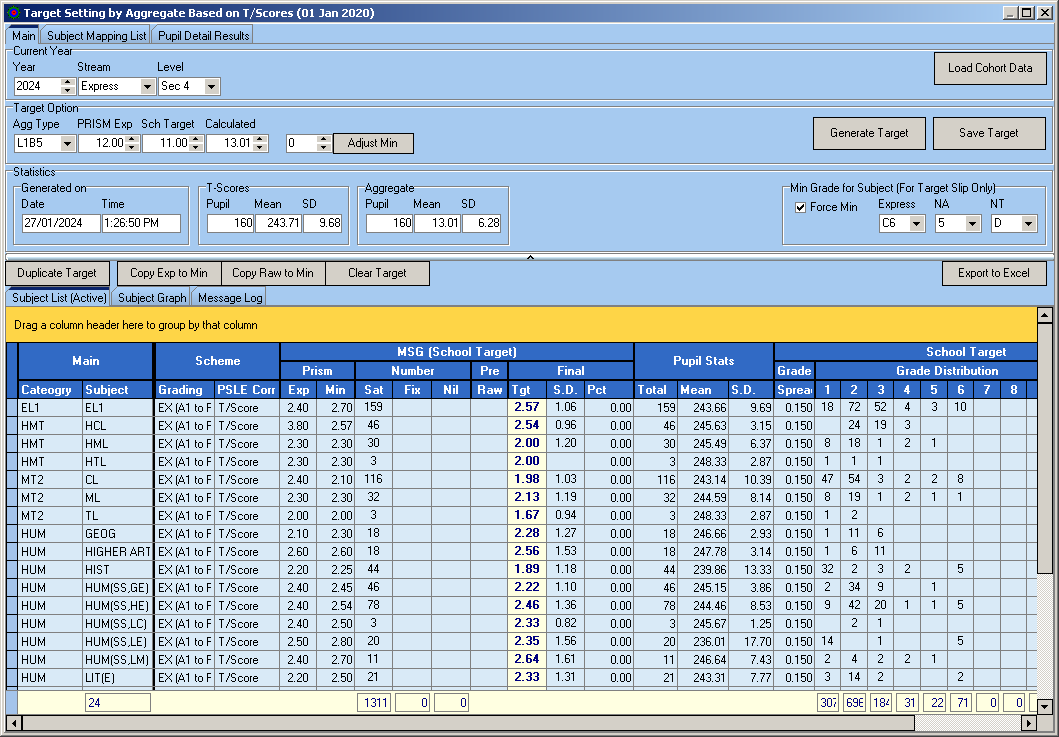 Click Generate Target buttonIf you like the Target, click Save Target button.Manage SBB/OOS QualifierObjective	:	To Identify students for SBB INERTS or OOS Menu Access	:	System Admin Menu – Manage SBB/OOS Qualifiers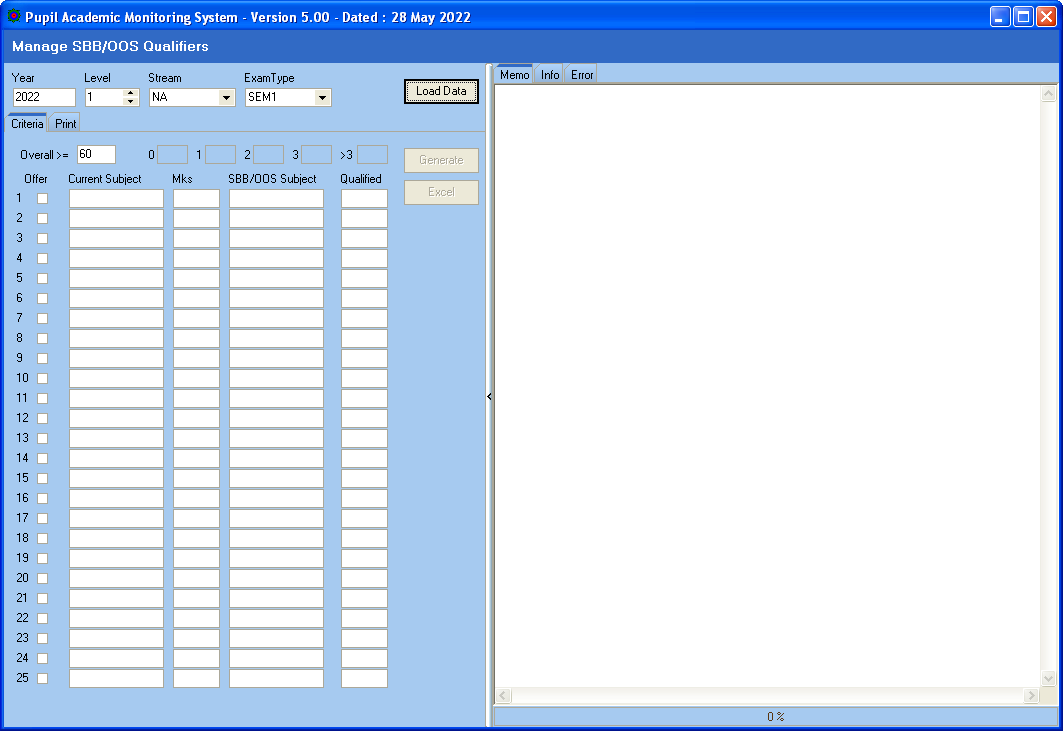 StepsSelect Year, Level, Stream and Exam TypeClick Load Data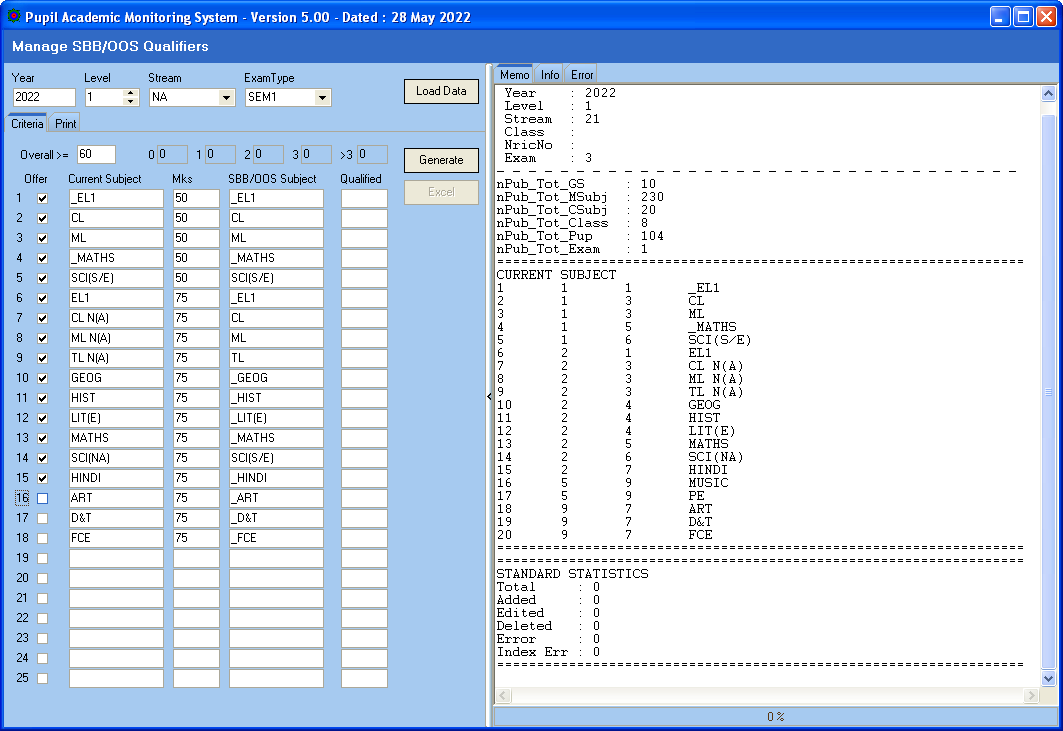 StepsTick “Offer” for subjects that will be offered at SBB/OOSUpdate the corresponding SBB/OOS SubjectUpdate the Mks (Min) to qualifyClick Generate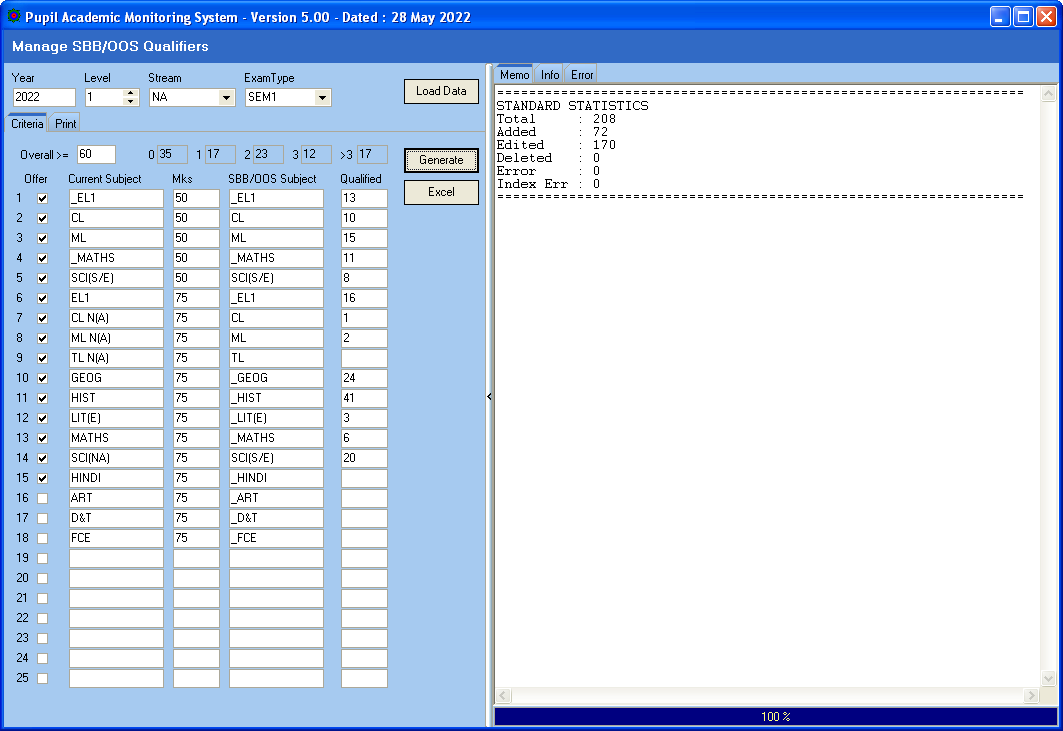 StepsClick Excel to Export  Data to Excel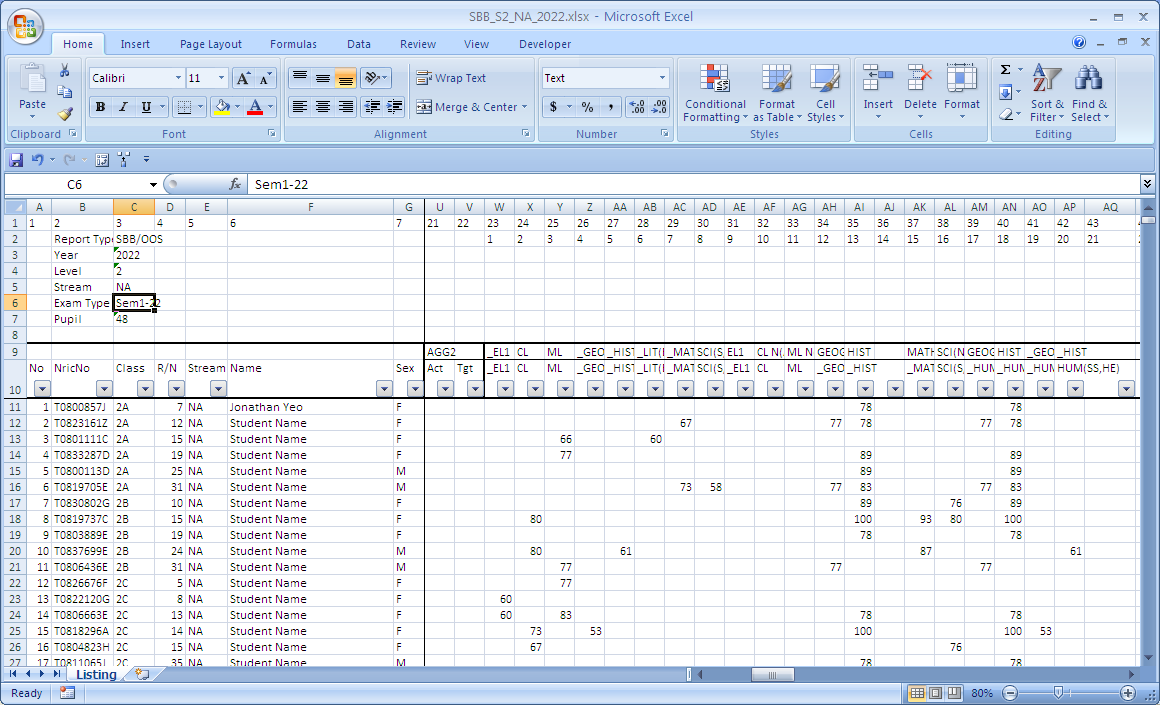 Print SBB/OOS Qualifier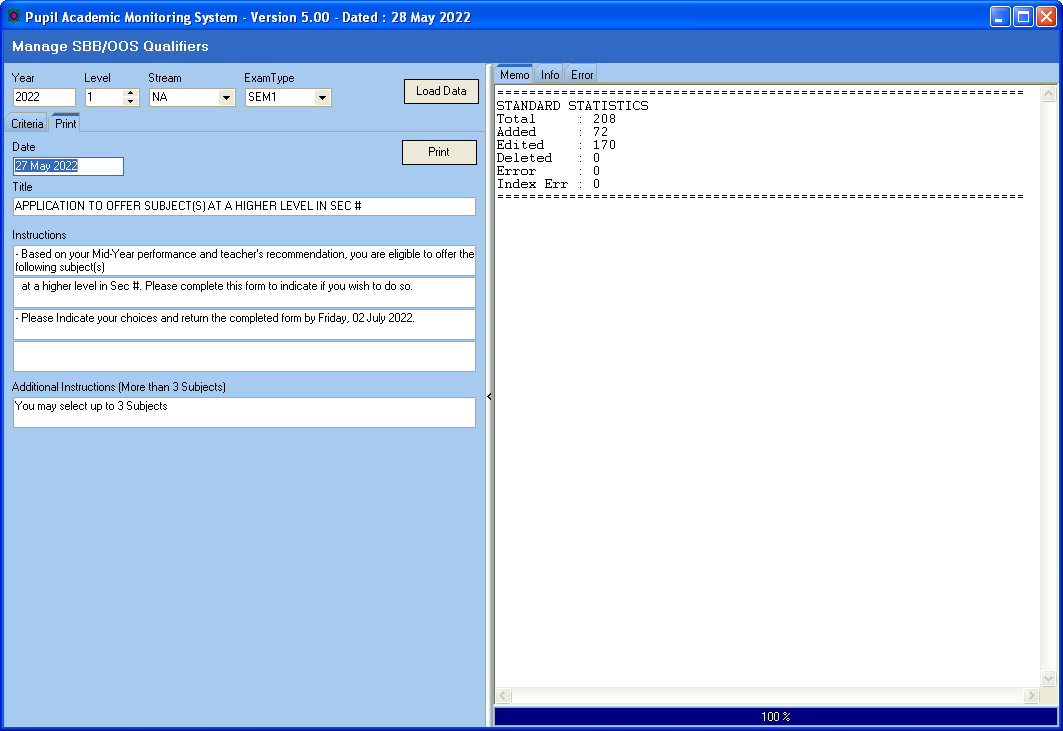 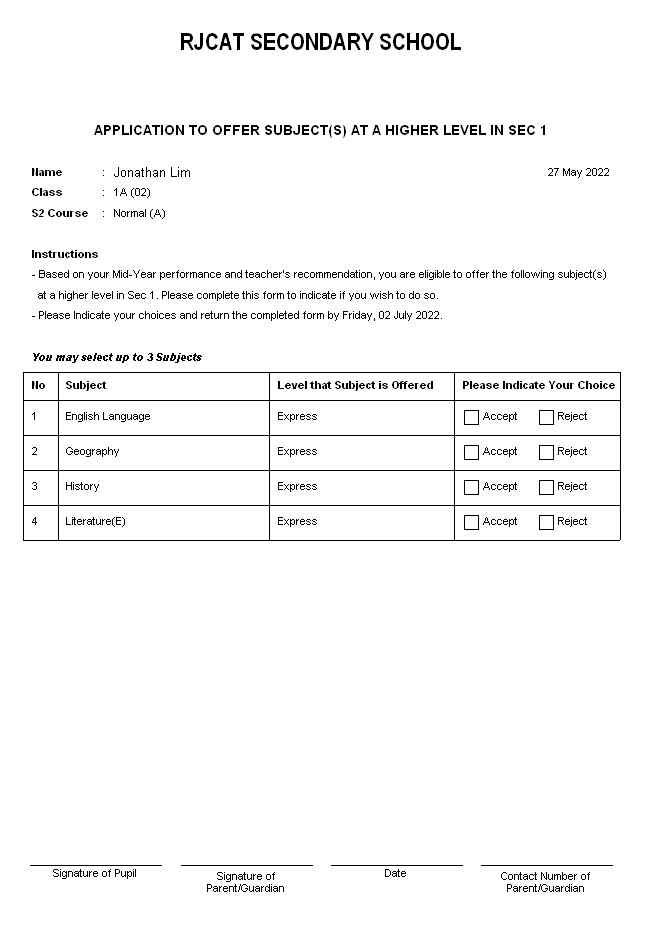 Print Target Reports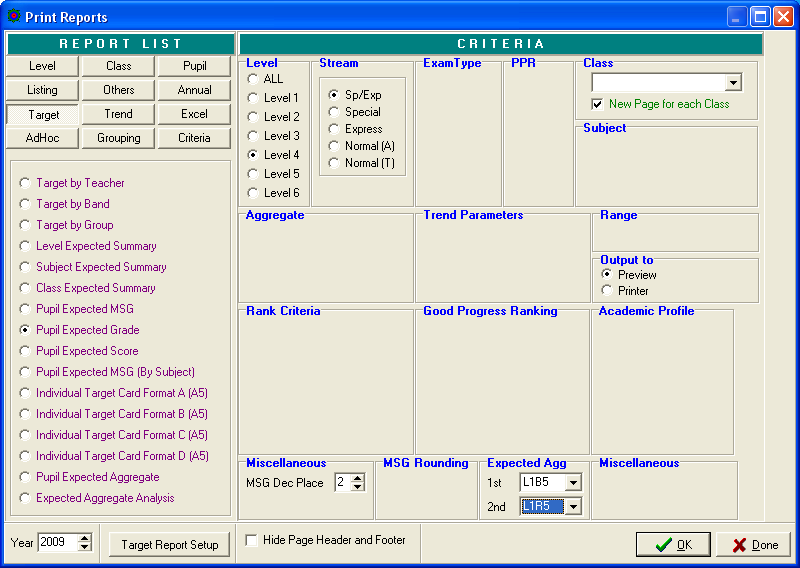 Reports you may use:Level Expected SummarySubject Expected SummaryClass Expected SummaryPupil Expected GradeIndividual Target Card (Format A to D)Verify Generated TargetsObjective	:	Ensure Targets are storedMenu Access	:	Main Menu – View Results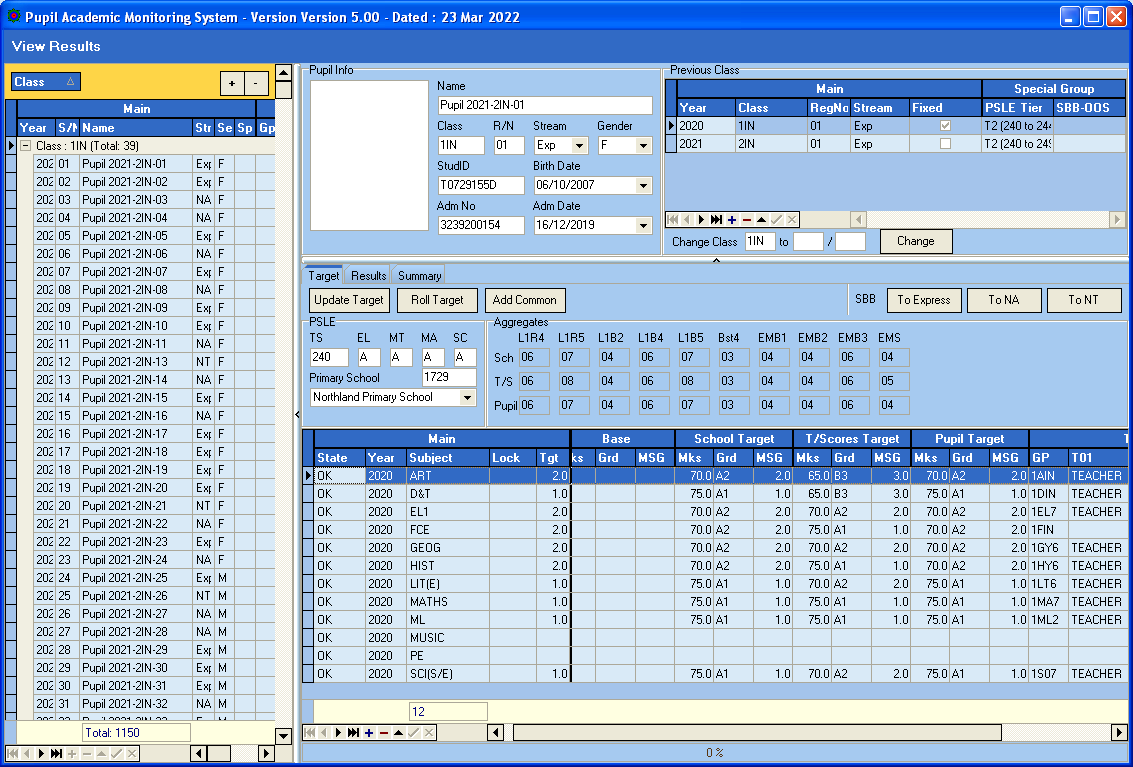 Exam LabelNow you may rename the Exam Label to WA1, SA1 etc or any customized Label. Please note that the length should be kept at 4 characters or less.Important Note: If you have not download You need to download SysCode.DB and SysCode.PX from our website into C:\APPS\RJCAT\PAMS2000\DATABASEMenu Access: System Table Menu | Exam Label Table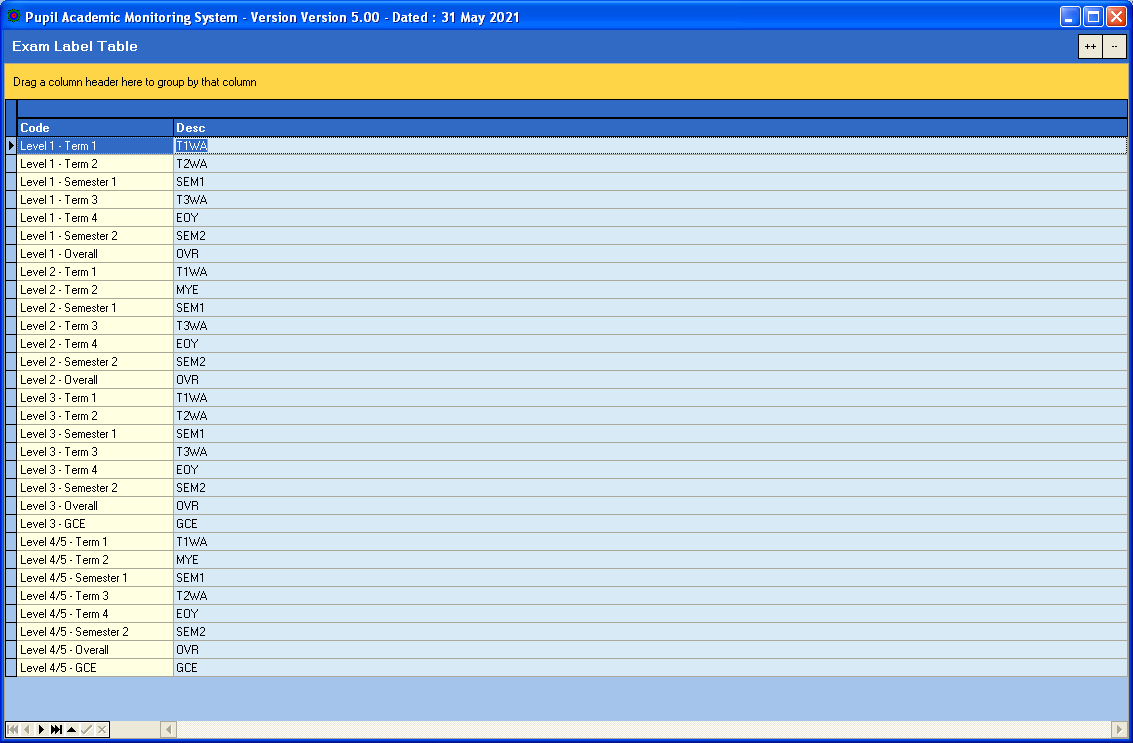 Analyzing ResultsObjective	:	Load Results for AnalysisMenu Access	:	System Admin Menu – Convert Cockpit Data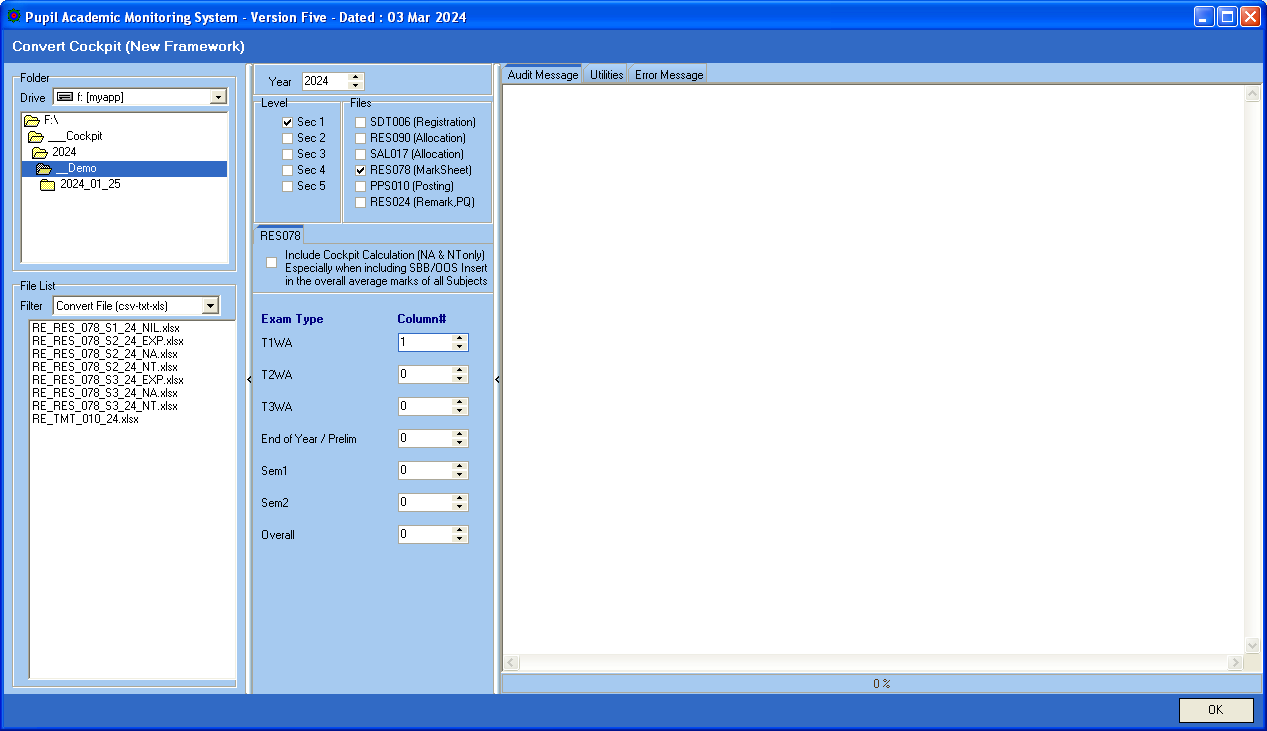 StepsSelect the folder where you save the Cockpit FilesSelect LevelTick RES078Indicate Column # (based on what you export in RES078) Zero means ignore.Click OK Button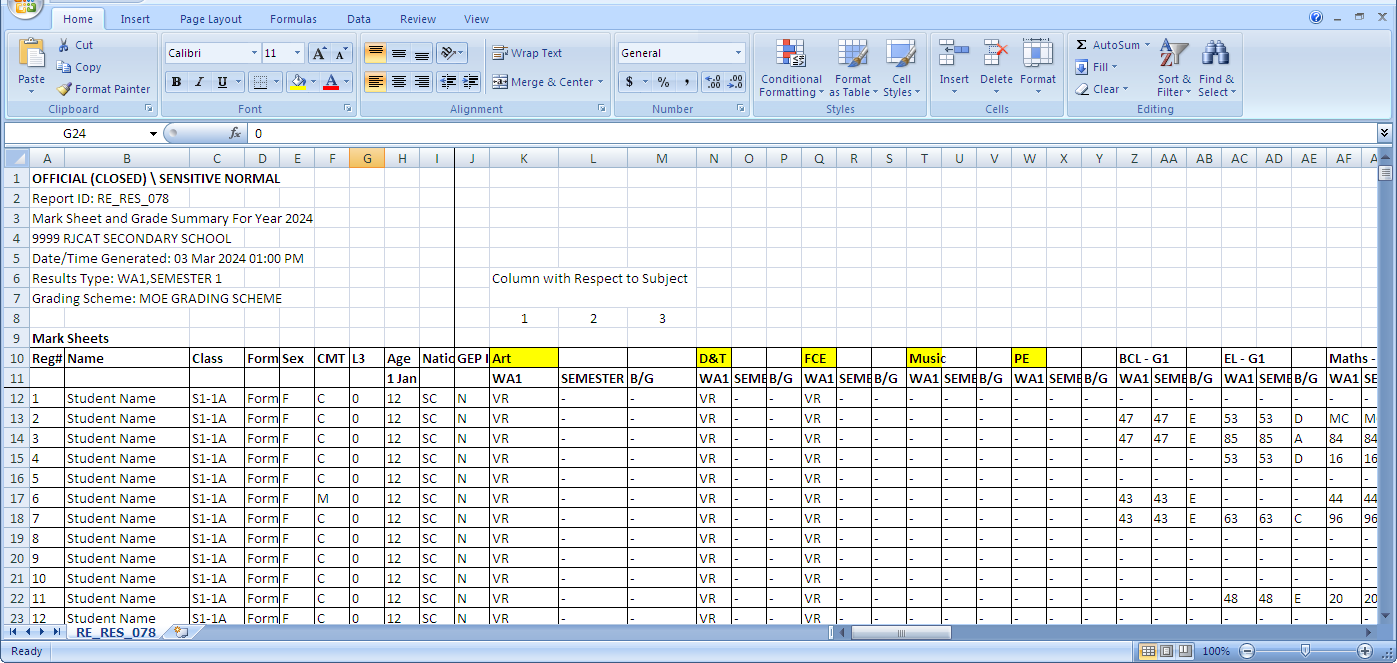 Verify Converted ResultsObjective	:	Ensure Converted Results are correctMenu Access	:	Main Menu – View Results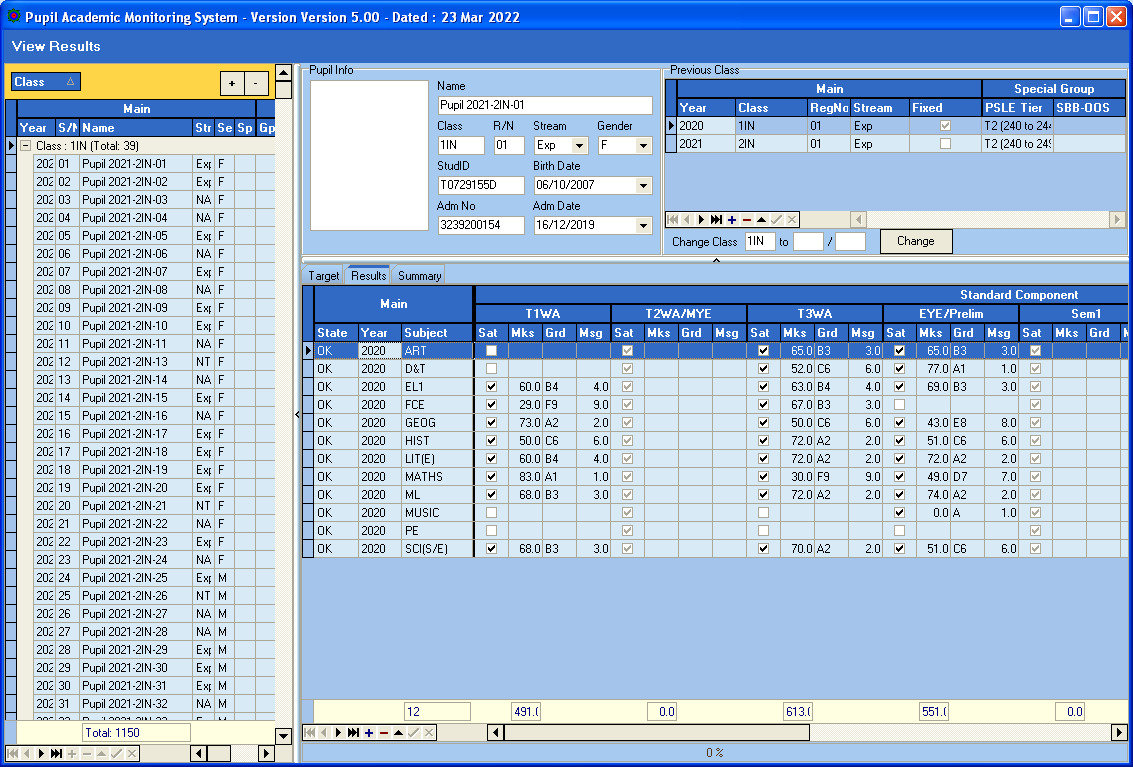 Process ResultsObjective	:	Ensure Converted Results are correctMenu Access	:	Main Menu – View Results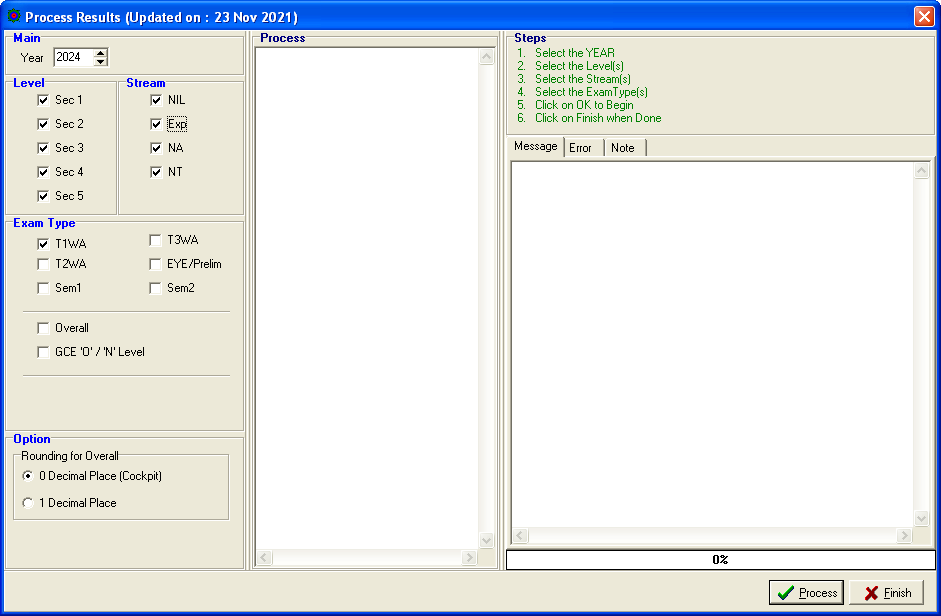 StepsSelect LevelSelect StreamSelect Exam TypeClick Process ButtonClick Finish when doneProceed to Print Reports (from the Main Menu)ColumnColumnHeaderRemark1AS/NRegistration Number2BClass3CClass Name4DForm TeacherAs there may be more than 1 Form Teacher, this field will be ignore5EStudent Name6FHanyu Pinyin NameIgnore7GChinese NameIgnore8HSex9IStreamIgnore10JAdmission No.This will be unique and will determine who the student is11KNRIC/FIN/UINMasked. We will not use this anymore12LID Type13MAge on 1-Jan14NDOB15OPlace of Birth16PCitizenship17QRace65BMSchool Admitted From/Previous ClassMay need this field to identify the primary school for sec 1ColumnColumnHeaderRemark4DName11KPSLE Aggregates22VL1 Grade23WL2 Grade24XScience Grade25YMath GradeColumnColumnHeaderRemark1AReg#Registration Number2BName3CMask NricNo4DSex5ELevel6FCivics Group7GSubject List“Verification” will be the indicator for END of RECORDColumnColumnHeaderRemark1AReg#Registration Number2BName3CSex4DForm TeacherAs there may be more than 1 Form Teacher, this field will be ignore5EClass6FTeaching GroupIf this is correct, then RE_SDT_009 may not be needed7GCMT8HWeightings, Base Mark, L3Ignore9ISubject/Subject TeacherColumnColumnHeaderRemark1AReg#Registration Number2BName3CClass4DForm Teacher5ESex6FCMTIgnore7GL3Ignore8HAgeIgnore9INationality10JGEP Indicator11K1st Subject Exam1, Exam 2 …depend on what you include in the Export12ColumnColumnHeaderRemark1AS.No.Registration Number2BName3CGender4DClass5EStream6FTeaching Group Stream7GTeaching Group Subject8HTeaching Group9ICMT10JMTColumnColumnHeaderRemark1ALevel2BClass/Teaching Group3CSubject4DSubject Level5ETeacher Name6FNRIC/FIN/UIN MaskSNCockpit FilesRemarkFile name Convention1RE_SDT_006.xlsxThis file contains the basic pupil Info.RE_SDT_006_S1_24.xlsx..RE_SDT_006_S5_24.xlsx2RE_RES_090.xlsxThis file contains the Subject pupil are offered and Teaching Group, Subject Teachers and Results. It this file is OK (No error), then we may not need RE_SAL_017 and RE_RES_078.RE_RES_090_S1_24.xlsx..RE_RES_090_S5_24.xlsx3RE_PPS_010.xlsxThis file contains the PSLE Results. PAMS will only load the PSLE Results. Only Sec one need to be loaded.RE_PPS_010_S1_24.xlsx4RE_SDT_009.xlsxThis file contains the Subject Teaching Group Assignment. The will be a lot of files. One file for each Level and Subject.Export by Teaching Group. Not by ClassAny name is fine. Can follow G1, G2, G3 format.RE_SDT_009_S1_24_G1ELRE_SDT_009_S2_24_G2CLRE_SDT_009_S3_24_G3SSGEOG5RE_TMT_010.xlsxThis file contains the Teacher Teaching Assignment. Only one file for the whole school.RE_TMT_010_24.xlsx6RE_SAL_017.xlsxThis file contains the Subjects Pupils are offered.RE_SAL_017_S1_24.xlsxRE_SAL_017_S2_24.xlsxRE_SAL_017_S3_24.xlsxRE_SAL_017_S4_24.xlsxRE_SAL_017_S5_24.xlsx7RE_RES_078.xlsxThis file contains the Results.  You should export all the Exam Types (T1WA, MYE, T2WA, EYE, SEM1, Sem2, Overall)Note: The Export is by Level and Stream. So there will be 3 files for each level:E – ExpressA – Normal (A)T – Normal (T)RE_RES_078_S1_24.xlsxRE_RES_078_S1_24.xlsxRE_RES_078_S1_24.xlsxRE_RES_078_S2_24_EXP.xlsxRE_RES_078_S2_24_NA.xlsxRE_RES_078_S2_24_NT.xlsxSec 3 SubjectsPossible Corresponding Subject (Sec 2 Subjects)Possible Corresponding Subject (Sec 2 Subjects)Possible Corresponding Subject (Sec 2 Subjects)Possible Corresponding Subject (Sec 2 Subjects)Possible Corresponding Subject (Sec 2 Subjects)Possible Corresponding Subject (Sec 2 Subjects)SS+GeogGeogChemistrySci(S/E)Sci(NA)Science(T)A MathsMathsMaths (NA)